Лекция №3. Цивилизация первых земледельцевГород ИерихонДревнейшие цивилизации земледельцев Анатолии Дж.МеллартаДопотопный УбейдТелль-ХалафГород ИерихонНа право называться первым городом Земли претендуют множество древних городов. Но прежде всего это определение относится к Иерихону — оазису неподалеку от того места, где река Иордан впадает в Мертвое море. Здесь расположен широко известный по Библии город Иерихон — тот самый, чьи стены некогда пали от звука труб Иисуса Навина.В 1907 и 1908 годах группа немецких и австрийских исследователей под руководством профессоров Эрнста Зеллина и Карла Ватцингера впервые приступила к раскопкам у горы Султана. Они натолкнулись на две параллельно идущие крепостные стены, сооруженные из высушенного на солнце кирпича. Наружная стена имела толщину 2 м и высоту 8-10 м, а толщина внутренней стены достигала 3,5 м.Археологи определили, что эти стены были возведены между 1400 и 1200 годом до н. э. Новые раскопки начались в 1929 году и продолжались около десяти лет. 1935–1936 годах. Гарстанг натолкнулся на самые нижние слои поселения каменного века. Он обнаружил культурный слой старше V тысячелетия до н. э., относящийся к тому времени, когда люди еще не знали глиняной посуды. Но люди этой эпохи уже вели оседлый образ жизни.После окончания Второй мировой войны экспедицией руководила доктор Кэтлин М. Кэньон, с деятельностью которой связаны все дальнейшие открытия в этом древнейшем городе мира. Для участия в раскопках англичане пригласили немецких антропологов, работавших Иерихоне на протяжении нескольких лет.В 1953 году археологам во главе с Кэтлин Кэньон удалось сделать выдающееся открытие, которое совершенно изменило наши представления о ранней истории человечества. Исследователи пробились сквозь 40 (!) культурных слоев и обнаружили сооружения неолитического периода с громадными постройками. Результаты раскопок показали, что приблизительно 10 тыс. лет назад в восточном Средиземноморье был совершен качественный скачок, связанный с переходом к искусственному выращиванию злаков. Это привело к резким изменениям в культуре и образе жизни.Открытие раннеземледельческого Иерихона стало сенсацией археологии 1950-х годов. Систематическими раскопками здесь был обнаружен целый ряд последовательных наслоений, объединяемых в два комплекса — докерамический неолит А (VIII тыс. до н. э.) и докерамический неолит Б (VII тыс. до н. э.). Сегодня Иерихон А считается первым поселением городского типа, открытым в Старом Свете. Здесь найдены самые ранние из известных науке постройки постоянного типа, захоронения и святилища, сооруженные из земли или маленьких округлых необожженных кирпичей.Поселение докерамического неолита А занимало площадь около 4 га и было окружено сложенной из камня мощной оборонительной стеной. К ней примыкала массивная круглая каменная башня. Первоначально исследователи предположили, что это башня крепостной стены. Но очевидно, не являлась сооружением особого назначения, соединявшим в себе многие функции, в том числе и функцию сторожевого поста для контроля за окрестностями.Под защитой каменной стены располагались круглые, похожие на палатки дома на каменных фундаментах со стенами из сырцового кирпича, одна поверхность которого выпуклая (этот тип кирпича называется «свиная спина»). Путем зондирования было установлено, что самые древние стены этого города относятся к VIII тысячелетию, то есть их возраст — примерно 10 тыс. лет. Еще более древний возраст имело обнаруженное в результате раскопок святилище — 9551 год до н. э.Несомненно, что Иерихон А с его оседлым населением и развитым строительным делом представлял собой одно из первых раннеземледельческих поселений на Земле. На основании проводившихся здесь многолетних исследований историки получили абсолютно новую картину развития и технических возможностей, которыми располагало человечество 10 тыс. лет назад. Превращение Иерихона из маленького первобытного поселения с жалкими хижинами и шалашами в настоящий город площадью не менее 3 га и населением более 2000 человек связано с переходом местного населения от простого собирательства съедобных злаков к земледелию — выращиванию пшеницы и ячменя. При этом исследователи установили, что этот революционный шаг был сделан не в результате какого-то привнесения извне, а стал итогом развития обитавших здесь племен: археологические раскопки Иерихона показали, что в период между культурой первоначального поселения и культурой нового города, который был построен на рубеже IX и VIII тысячелетий до н. э., жизнь здесь не прерывалась.Вероятно, главным источником Доходов горожан служила меновая торговля: удачно расположенный город контролировал главные ресурсы Мертвого моря — соль, битум и серу. В развалинах Иерихона найдены обсидиан, нефрит и диорит из Анатолии, бирюза с Синайского полуострова, раковины каури с Красного моря — все эти товары высоко ценились в период неолита.О том, что Иерихон являлся мощным городским центром, свидетельствуют его оборонительные укрепления. Без применения кайл и мотыг в скале был вырублен ров шириной 8,5 м и глубиной 2,1 м. За рвом полнималась каменная стена толщиной 1,64 м, сохранившаяся на высоту 3,94 м Ее первоначальная высота, вероятно, достигала 5 м, а выше шла кладка из сырцового кирпича.При раскопках была обнаружена большая круглая каменная башня диаметром 7 м, сохранившаяся на высоту 8,15 м, с внутренней лестницей, тщательно сложенной из цельных каменных плит шириной в метр. В башне были устроены хранилище для зерна и обмазанные глиной цистерны для сбора дождевой воды.Каменная башня Иерихона, вероятно, была построена в начале VIII тысячелетия до н. э. и просуществовала очень долгое время. Когда она перестала использоваться по назначению, в ее внутреннем проходе стали устраивать склепы для погребений, а прежние хранилища использовать как жилища. Эти помещения часто перестраивались. Одно из них, погибшее при пожаре, датируется 6935 годом до н. э После этого в истории башни археологи насчитали еще четыре периода существования, а затем городская стена обвалилась и начала размываться. По-видимому, город в это время уже опустел.Сооружение мощной оборонительной системы потребовало громадной затраты труда, применения значительной рабочей силы и наличия некоей центральной власти для организации и руководства работами. Исследователи оценивают численность населения в этом первом городе мира в две тысячи человек, причем эта цифра, возможно, занижена.Анализ черепов и костных останков, найденных в Иерихоне, показал, что 10 тыс. лет назад здесь обитали низкорослые — чуть выше 150 см — люди с удлиненными черепами (долихоцефалы), принадлежавшие к так называемой евроафриканской расе. Они строили овальные в плане жилища из комков глины, полы в которых были углублены ниже уровня земли. В дом входил через дверной проем с деревянными косяками. Вниз вели несколько ступенек. Большинство домов состояло из единственной круглой или овальной комнаты диаметром 4–5 м, перекрытой сводом из переплетенных прутьев. Потолок, стены и пол обмазывали глиной. Полы в домах тщательно выравнивали, иногда красили их и полировали.Жители древнего Иерихона пользовались каменными и костяными орудиями, не знали керамики и употребляли в пищу пшеницу и ячмень, зерна которых растирали на каменных зернотерках каменными пестами. От грубой пищи, состоявшей из круп и стручковых плодов, растертых в каменных ступах, у этих людей полностью изнашивались зубы. Несмотря на более комфортную, чем у первобытных охотников, среду обитания, их жизнь была исключительно тяжелой, и средний возраст жителей Иерихона не превышал 20 лет. Очень высока была детская смертность, и лишь немногие доживали до 40–45 лет. Людей старше этого возраста в древнем Иерихоне, очевидно, вообще не было.Своих мертвых горожане хоронили прямо под полами жилищ, надевая на черепа культовые маски из гипса со вставленными в глаза масок раковинами каури. Любопытно, что в древнейших могилах Иерихона (6500 г. до н. э.) археологи большей частью находят скелеты без головы. Видимо, черепа отделяли от трупов и хоронили отдельно. Культовое отрубание головы известно во многих частях света и встречалось вплоть до нашего времени. Здесь, в Иерихоне, ученые встретились, по-видимому, с одним из самых ранних проявлений этого культа.В этот «докерамический» период обитатели Иерихона не пользовались глиняной посудой — им ее заменяли каменные сосуды, вырезанные главным образом из известняка. Вероятно, горожане пользовались также всевозможными плетенками и кожаными вместилищами наподобие бурдюков. Не умея лепить глиняную посуду, древнейшие жители Иерихона вместе с тем лепили из глины фигурки животных и другие изображения. В жилых постройках и гробницах Иерихона найдено множество глиняных фигурок животных, а также лепных изображений фаллоса. Культ мужского начала был широко распространен в древней Палестине, его изображения встречаются и в других местах.В одном из слоев Иерихона археологи обнаружили своего рода парадный зал с шестью деревянными столбами. Наверное, это было святилище — примитивный предшественник будущего храма. Внутри этого помещения и в непосредственной близости от него археологи не встретили никаких предметов домашнего обихода, зато обнаружили многочисленные глиняные фигурки животных — лошадей, коров, овец, коз, свиней и модели мужских половых органов.Самым удивительным открытием в Иерихоне стали лепные фигурки людей. Они сделаны из местной известняковой глины, называемой «хавара», с каркасом из тростника. Эти статуэтки — нормальных пропорций, но плоские анфас. Нигде, кроме Иерихона, подобные фигурки ранее не встречались археологам. В одном из доисторических слоев Иерихона были найдены также групповые скульптуры мужчин, женщин и детей в натуральную величину. Для изготовления их использовалась похожая на цемент глина, которая намазывалась на тростниковый каркас. Фигуры эти были еще весьма примитивными и плоскостными: ведь пластическому искусству в течение многих веков предшествовали наскальные рисунки или изображения на стенах пещер. Найденные фигуры показывают, какой большой интерес проявляли жители Иерихона к чуду зарождения жизни и созданию семьи» это было одним из первых и самых сильных впечатлений доисторического человека.Появление Иерихона — первого городского центра — свидетельствует о зарождении высоких форм общественной организации. Даже вторжение более отсталых племен с севера в V тысячелетии до н э не могло прервать этого процесса, который в итоге привел к созданию высокоразвитых древних цивилизаций Междуречья и Ближнего Востока.2. Древнейшие цивилизации земледельцев Анатолии Дж.МеллартаОдно из самых выдающихся археологических открытий XX столетия было сделано довольно поздно — во второй половине 1950-х годов. К тому времени археологи уже открыли немало раннеземледельческих поселений, расположенных в так называемом полумесяце плодородных земель. Этот очаг первобытного земледелия охватывает территории Палестины, Ливана, Сирии, Южной Турции, Северной Месопотамии и тянется далее на восток, достигая западных областей Ирана и Средней Азии. Именно здесь люди впервые начали выращивать пшеницу и одомашнивать животных, именно здесь начала формироваться производящая экономика и зародились первые цивилизации Старого Света.В науке долгое время господствовало убеждение, что самой древней цивилизацией на Земле была шумерская. Зародившись в Месопотамии, земледельческая культура распространилась сначала на Ближнем Востоке, а уже потом возникли ее очаги в Турции и Европе. Что же касается Анатолии (области центральной и южной Турции), то за ней закрепилась репутация «варварской окраины». И каково же было изумление научного мира, когда оказалось, что именно Анатолия являлась первым очагом человеческой цивилизации. Это сенсационное открытие, коренным образом перевернувшее наши представления о ходе истории и об уровне развития людей эпохи неолита, связано с именем английского археолога профессора Джеймса Мелларта. Впрочем, приступая в 1956 году к поискам, он был всего лишь молодым и не очень опытным аспирантом. Впоследствии Мелларт признавался, что вовсе не рассчитывал на такой сенсационный результат. Просто ему захотелось проверить, что же именно таится под небольшим холмом близ деревушки Хаджилар, о котором ему рассказал местный учитель. Крестьянам время от времени попадались здесь различные находки.Холм был небольшой — метров 130–140 в диаметре и метров пять высотой, и его вид как будто бы не сулил ничего многообещающего. Тем не менее Мелларт начал копать. И тут выяснилось, почему так невелика высота холма. Обычно если люди долго, в течение многих веков, живут на одно и том же месте, то уровень земли постепенно поднимается по мере того, накапливается так называемый культурный слой. Но на этом поселении уровень земли почти не поднимался, потому что каждый раз после очередного бедствия — пожара, набега врагов и т. п. — поселение отстраивалось вновь уже на новом месте, рядом со старым пепелищем.Так образовался своеобразный «горизонтальный срез» различных эпох. Данные радиокарбонного анализа показали, что наиболее сохранившийся слой относился к V тысячелетию до н. э. А наиболее древний был еще на две тысячи лет старше и датировался концом VIII — началом VII тысячелетия до н. э. И это было не просто древнее поселение — это было поселение древнейших земледельцев! Об этом ясно свидетельствовали обмазанные глиной хранилища для зерна, каменные вкладыши для серпов, зерна ячменя, пшеницы-эммера, дикой однозернянки и чечевицы. И, как и в Иерихоне, здешние люди не знали керамики. Не встретили археологи в Хаджиларе и глиняных фигурок.Это маленькое селение с прямоугольными домами из сырцового кирпича на каменных фундаментах пережило до своего запустения семь периодов. Дома обычно состояли из одной большой комнаты без внутреннего убранства, но с тщательно обмазанными глиной полами и стенами, покоящимися на основаниях из булыжников. Обмазка часто покрывалась красной краской и украшалась простым геометрическим орнаментом. На полу помещений иногда устанавливали человеческие черепа, что предполагает существование в Хаджиларе культа предков.Главную комнату окружали меньшие помещения, иногда с очагами и печами. Обычно же тщательно выложенные очаги и печи устраивались в открытых дворах. Ямы от столбов говорят о существовавших во дворах навесах и заборах, отделявшихся от жилых помещений стенами метровой толщины.Не зная гончарного искусства, жители древнего Хаджилара использовали сосуды из мрамора и, возможно, плетеные, кожаные, деревянные сосуды. Были найдены костяные шилья, каменные орудия из кремня и привозного обсидиана. Среди костей животных археологи обнаружили кости собаки, овцы, козы, быка и оленя. При этом в пределах поселения не найдено ни одного человеческого погребения.Открытие Хаджилара само по себе было замечательным, и даже если бы Мелларт на этом закончил свои исследования, его вклад в науку уже был бы достаточно значительным. Но ученый, желая проверить свои умозаключения, взялся раскапывать еще один холм — Чатал-Хюкж, расположенный в Долине Кония, примерно в 320 км к востоку от Хаджилара. И здесь его ждало еще одно открытие, всколыхнувшее весь научный мир: под холмом Чатал-ХююкМелларт нашел развалины огромного «агрогорода», настоящей столицы древней Анатолии, возраст которой составлял более девяти тысяч лет!Как установили исследователи, время возникновения Чатал-Хююка относится ко второй половине VII — первой половине VI тысячелетия до н. э. В эпоху своего расцвета этот «агрогород», занимающий площадь 13 га, являлся самым большим неолитическим поселением на Ближнем Востоке. На Конийской равнине в то время существовало более 20 небольших оседлых поселений, и Чатал-Хююк играл роль столицы для целой группы раннеземледельческих племен. Поселения такого типа стоят обычно у истоков формирования городов — процесса, связанного с длительной культурной и социально-экономической эволюцией.Население Чатал-Хююка насчитывало от 2 до 6 тыс. человек. Его жители занимались преимущественно земледелием. Культивировалось 14 видов растений, причем предпочтение отдавалось пшенице, а также голозерному ячменю и гороху. Найденные при раскопках косточки фисташки и миндаля, возможно, свидетельствуют о получении из них растительных масел. Было обнаружено также много семян крапивного дерева — из него, по-видимому, изготовляли вино, которое в поздние времена было распространено в Малой Азии и о котором упоминает древнеримский историк Плиний. Другими занятиями местных обитателей были скотоводство и охота. Жители Чатал-Хююка разводили овец и охотились на дикого быка, благородного оленя, дикого осла, кабана, волка и леопарда. Вероятно, к этому времени собака уже была одомашненным «другом человека», о чем свидетельствуют сцены охоты, часто встречающиеся среди стенных росписей в постройках этого древнейшего «протогорода». Рыболовство играло незначительную роль, но археологам встретилось довольно много костей птиц, яичная скорлупа.Еще одним источником дохода обитателей Чатал-Хююка была торговля обсидианом Эта горная порода, иначе называемая вулканическим стеклом, чрезвычайно ценилась в эпоху неолита. Чатал-Хююк располагался неподалеку от крупного месторождения обсидиана, образовавшегося вследствие извержений вулканов Кара Дага и Хасан Дага Вероятно, жители Чатал-Хююка даже не раз становились свидетелями этих извержений — настенная роспись одного из святилищ изображает человеческие жилища и некотором расстоянии от них извержение вулкана — возможно Хасан Дага».Благодаря этому опасному соседству город имел в своем распоряжении неограниченные запасы обсидиана и, как полагают некоторые исследователи, даже обладал монополией на торговлю им. Во многих домах Чатал-Хююка археологи нашли припрятанные в мешочках под полами домов обсидиановые заготовки для наконечников копий, число которых достигает двадцати и более штук. По-видимому, это были своеобразные клады, укрытые хозяевами.В обмен на обсидиан в Чатал-Хююк из Сирии доставляли кремень, из которого делались кинжалы и другие орудия. С побережья Средиземного моря привозили раковины для бус, а также камень различных пород — алебастр, мрамор, черный и коричневый известняк Из него изготовляли великолепные сосуды, бусы и подвески, лощила, зернотерки, ступки и песты, небольшие культовые статуэтки.Основные орудия жители Чатал-Хююка изготовляли из камня, преимущественно обсидиана. В долине Кония древние обитатели Чатал-Хююка добывали диорит, из которого делали шлифованные тесла и топоры. На окружающих долину холмах добывались охра и другие минеральные краски, окаменелые раковины, лигнит, самородная медь, киноварь и свинец. Все эти материалы обрабатывались в небольших, по-видимому, семейных мастерских. Здешние мастера умели делать изумительные, не имеющие равных наконечники копий и стрел из обсидиана, кремневые кинжалы с прекрасной отжимной ретушью. Из полированного обсидиана делали зеркала и аккуратно закрепляли их в рукоятке при помощи известковой массы. Синие и зеленые апатиты служили материалом для бус, причем мастера ухитрялись просверливать в бусинах такие тонкие отверстия, что в них едва проходит современная швейная иголка. Такие же отверстия просверливались и в обсидиановых подвесках. Несколько позднее появляются медные и свинцовые бусы, подвески и другие украшения, изготовленные из самородного металла.Прекрасные ткани (возможно даже шерстяные) были настолько высокого качества, что не заставили бы устыдиться и современного ткача. Деревянная посуда, наряду с плетеной долгое время заменявшая керамику, демонстрирует такое разнообразие форм, техническое мастерство и изысканный вкус, что подобной ей не было в то время на всем Ближнем Востоке. Здесь и плоские блюда с фигурными выступами-ручками, и кубки, и коробочки разного вида с плотно прилегающими крышками Керамика в Чатал-Хююке впервые появилась лишь около 6500–6400 гг. до н. э., но первые гончарные изделия были примитивными и не шли ни в какое сравнение с деревянными, костяными и роговыми сосудами, которые употреблялись местными жителями начиная с эпохи верхнего палеолита При этом на облике керамических сосудов сказывается влияние деревянных и плетеных изделий-прототипов.Территория огромного поселения была застроена однообразными небольшими домами, сооруженными из прямоугольного сырцового кирпича, на кирпичных же основаниях. Каждый дом имел лишь один этаж, высота которого соответствовала высоте стен. Дома имели прямоугольную планировку, при каждом имелось хранилище, пристроенное к одной из стен. Несколько маленьких комнат, по 5-10 кв. м, выходили в одну общую «залу» — комнату побольше, в 18–20 кв. м. Стены обмазывали глиной, полы покрывали циновками.Везде на высоте примерно 30 см над уровнем пола шли каменные настилы — может быть, они являлись лавками или кроватями. В каждой комнате было по крайней мере две платформы, служившие для сидения, работы и сна, под ними же хоронили мертвых. Дверей у чатал-хююкских домов не было — в них попадали через отверстие в плоской крыше, куда можно было подняться по деревянной лестнице. Дым от очага выходил через это же отверстие или в окно. Некоторые дома были снабжены специально вентиляционной шахтой.На плоских крышах тесно стоявших домов проходила большая часть жизни обитателей города. Сообщение между домами также осуществлялось по крышам. Так как кварталы Чатал-Хююка террасами поднимались по склону холма, то дома находились на разной высоте и с крыши на крышу можно было попасть по деревянным лестницам.Огромное поселение не имело оборонительных сооружений — наружные стены домов, располагавшихся по внешнему периметру города, сами по себе образовывали массивную стену, поэтому другие укрепления были не нужны. С этой стены защитники Чатал-Хююка, вооруженные луками, пращами и копьями, вполне могли дать отпор любому противнику, осмелившемуся напасть на город.Одной из самых драгоценных находок Чатал-Хююка стали многочисленные святилища — их насчитывается более сорока. Украшенные стенными росписями и глиняными рельефами, они распахнули перед исследователями огромный, дотоле абсолютно неизведанный мир религиозных верований, мифологии и культуры первых земледельцев.Святилища имели тот же план и устройство, что и жилые дома, но отличались богатством и особым характером убранства. Одно святилище обычно состояло из четырех или пяти комнат.В этих первобытных храмах Чатал-Хююка археологи нашли множество статуэток из камня или обожженной глины, изображающих людей и животных. Эти фигурки вставлялись в специальные углубления в стенах и, вероятно, играли роль вотивных, т. е. принесенных в дар божеству. Эти статуэтки позволили ученым познакомиться с богами первых земледельцев.Главной фигурой в этом неолитическом пантеоне была Богиня-Мать, олицетворяющая плодородие, она же Мать-Земля, она же Покровительница зверей и охоты. Это древнее божество, корни которого уходят в верхний палеолит, предстает в трех ипостасях: в виде молодой женщины, в образе матери, дающей жизнь, и старой женщины, иногда сопровождаемой птицей смерти — грифом. Во всех случаях Великая богиня изображалась обнаженной.Божество, олицетворявшее мужское начало, изображалось в двух ипостасях: либо как мальчик или юноша — сын или возлюбленный Великой богини, либо как зрелый мужчина с бородой, часто сидящий верхом на быке — посвященном ему животном. Нередко мужское божество изображалось просто в виде бычьей или бараньей головы. Ряды рогатых бычьих голов нередко помещались вдоль стен на специальных скамьях или столбиках, придавая святилищу довольно устрашающий вид.Культ быка принадлежит к числу древнейших земледельческих верований. Позднее он вошел в целый ряд древних восточных религий. Связь культа Богини-Матери с культом быка демонстрируют вылепленные из глины рельефы, изображающие женщину, дающей жизнь голове быка или барана. На одном из рельефов Чатал-Хююка, высеченном из камня, фигура женщины предстает стоящей за леопардом, также, вероятно, считавшимся священным животным. В одном из святилищ обнаружен вылепленный из глины рельеф, изображающий ярко раскрашенных леопардов, обращенных головами друг к другу.Помимо рельефов, нередко достигающих высоты двух и более метров, святилища Чатал-Хююка украшают великолепные фрески — вероятно самые древние в мире. Эти рисунки, нанесенные красной, розовой, белой, кремовой и черной краской на еще сырые, выбеленные или покрытые розоватой обмазкой стены, сделаны в VI тысячелетии до н. э.В ярких, чрезвычайно разнообразных росписях Чатал-Хююка нашли свое отражение и древние культурные традиции охотников каменного века, и новые обычаи и верования первых земледельцев. Некоторые сюжеты воссоздают сцены охоты, где многочисленные загонщики окружают дикого быка, попавшего в западню, или настигают мчащегося оленя.Часто встречаются росписи с изображением человеческих рук. Они выполнены на красном фоне или нарисованы красной, розовой, серой или черной краской, сплошь покрывая стены или образуя бордюр вокруг центральных композиций. Обнаружено и много образцов геометрических росписей, часто очень сложных, напоминающих пестрые анатолийские ковры. В других росписях встречаются магические символы — руки, рога, кресты. Некоторые фрески кажутся целиком состоящими из символов, большинство из которых остаются для нас непонятными. При этом живописные изображения сочетаются с рельефными, резными и т. д. Среди полусотни святилищ Чатал-Хююка невозможно отыскать двух похожих друг на друга, и их разнообразие просто поражает.Многие сюжеты росписей, очевидно, связаны с загробным культом. На стенах двух больших святилищ изображены, например, огромные грифы, терзающие обезглавленные человеческие тела. Сцена из другого святилища изображает человека, вооруженного пращей и защищающегося от двух грифов.Тема грифов отражает погребальный обычай жителей Чатал-Хююка. Тела умерших они первоначально помещали в легкие шалаши из тростниковых плетенок и циновок, предоставляя их на растерзание грифам. После того как от покойника оставались лишь дочиста обглоданные кости, их собирали, заворачивали в ткани, кожи или циновки и погребали под платформами домов и святилищ. Иногда останки посыпали красной охрой и киноварью, а область шеи и лоб окрашивали синей или зеленой краской. С погребенными клали заупокойные дары: в женские захоронения — ожерелья, разнообразные браслеты, мотыги из диорита, обсидиановые зеркала, корзинки с румянами и косметические шпатели, в мужские — булавы с каменными навершиями, кинжалы, сделанные из крупных обсидиановых пластин, дротики и стрелы с обсидиановыми наконечниками.Женские захоронения, как правило, были богаче, что навело некоторых исследователей на мысль о царившем в Чатал-Хююке матриархате. Находки женских погребениях дали археологам еще один интереснейший материал. Косметические шпатели, обсидиановые зеркала, корзиночки с румянами, изящные средиземноморские раковины, в которых сохранилась смесь охры с какими-то жировыми веществами, черная окись марганца и серо-черный гематит краски для ресниц и бровей, уложенные в пенальчики из шкур, — все эти находки несомненно свидетельствуют о том, что обитательницы этого «агрогорода» тщательно следили за своей внешностью и пользовались косметикой! А такое возможно лишь при весьма высоком уровне благосостояния, когда людям не надо было постоянно жить в страхе перед завтрашним днем.Как же выглядели обитатели Чатал-Хююка? Это были люди крепкого телосложения, высокого роста (мужчины — в среднем метр восемьдесят, женщины — метр семьдесят пять), стройные, длинноголовые (долихоцефалы), принадлежащие к евроафриканской расе. Их возраст составлял в среднем тридцать пять лет.Неолитическая цивилизация, открытая Дж. Меллартом Анатолии, по словам восторженных популяризаторов, «сияет, подобно сверхновой звезде в тусклой галактике современных ей земледельческих культур». Действительно, культура Чатал-Хююка весьма показательна как пример тех поистине огромных возможностей, которые открывал для человечества переход к земледелию. Ведь всего в нескольких сотнях километров от Чатал-Хююка в те же времена обитали племена пещерных людей, не поднявшихся выше охоты на диких зверей и примитивного собирательства. И влияние этого выдающегося культурного очага прослеживается далеко за пределами Анатолии — вплоть до Месопотамии. Но дольше всего его влияние чувствуется не на Ближнем Востоке, а в Европе, потому что именно на этом континенте неолитические культуры Анатолии положили начало земледелию, скотоводству и культу Богини-Матери — основам европейской цивилизации.Культура Чатал-Хююка вызвала значительные дискуссии о ее происхождении. Давались ей и различные интерпретации. Разумеется, исследователи не могли обойти проблему происхождения людей, совершивших «неолитическую революцию» на Ближнем Востоке. Сегодня обнаружены свидетельства — хотя пока и незначительные — непрерывного развития анатолийской культуры от верхнего палеолита к неолиту, то есть феномен Чатал-Хююка родился на местной почве. Большую роль в изучении происхождения этого феномена сыграли открытия профессора К. Кектена и доктора Е. Бостанчи в районе Антальи, которые показали, что в Анатолии существовало верхнепалеолитическое искусство западноевропейского типа. Некоторые антропологи считают, что древнейшие останки людей евро-африканской расы, зафиксированные в могильниках Анатолии, представляют собой потомков европейского верхнепалеолитического человека, того самого, кто создал великолепные росписи Альтамиры.После открытий Дж. Мелларта теорию «полумесяца плодородных земель» пришлось кардинальным образом пересматривать. Очевидно, что в X–VI тысячелетиях до н. э. существовали две крупные области, где складывались первые земледельческо-скотоводческая культуры, предшествовавшие городам-цивилизациям Двуречья и долины Инда. Первая из этих областей — Восточное Средиземноморье, вторая — Северный Иран и юго-запад Средней Азии. И предстоит еще очень многое узнать о ранней истории этих удаленных друг от друга, но тем не менее связанных между собой районов, где когда-то, собственно говоря, и зародилась человеческая цивилизация.3.Допотопный Убейд«Арам-Нахараим» — «Сирией между реками» называется верхнее Двуречье в Ветхом Завете. Мы знаем эту страну под именем Месопотамия. Две великие реки, Евфрат и Тигр, превратили эту страну в колыбель одной из самых древних мировых культур. Около 4400–4300 гг. до н. э. в Южном Ираке, на берегах рек Тиф и Евфрат, возникла убейдская земледельческая культура, развитие которой привело к сложению цивилизации шумеров.Слава шумерских городов-государств, таких как Урук, Ур, Лагаш, ставших носителями самой передовой культуры своего времени, дошла до наших дней. Шумеры создали одно из величайших достижений человеческого гения: на рубеже IV и III тысячелетий им удалось передать человеческую речь с помощью знаков и таким образом создать первую в истории человечества систему письма. Шумерские архитекторы изобрели арку. Шумеры одомашнили кур, создали первый агротехнический календарь, первый в мире рыбопитомник, первые в мире лесозащитные насаждения, первый библиотечный каталог, они записали первые в мире медицинские рецепты.Все это мы знаем сегодня. А всего восемьдесят лет назад наука имела о Шумерах и их происхождении довольно смутные представления. В 1850-х годах древности Южной Месопотамии изучал английский консул в Басре Д. Э. Тейлор, но, хотя его двухлетние раскопки дали весьма интересные результаты, открытия Тейлора не были оценены по достоинству, и исследования были прерваны. Спустя сорок лет здесь побывала экспедиция Пенсильванского университета (США), ограничившаяся частичными раскопками одного из найденных Тейлором объектов. Этим история ранних исследований Южной Месопотамии и исчерпывается. Здешние места в ту пору слыли небезопасными, снаряжение экспедиции сюда было делом дорогостоящим, и охотников работать здесь фактически на свой страх и риск не находилось.Все изменилось с началом Первой мировой войны. В 1918 году вместе с британским экспедиционным корпусом, высадившимся в Месопотамии, в эти места попал призванный в армию ассистент Британского музея в Лондоне Кэмпбелл Томпсон. Несмотря на тяжелую солдатскую жизнь и изнуряющую жару, он нашел время для того, чтобы осмотреть некоторые холмы с погребенными в них руинами. Как оказалось позднее, Томпсон наткнулся на руины священного города Эриду, который шумеры считали древнейшим городом на Земле, и на развалины Ура — столицы шумеров, города библейского Авраама.Времени и средств на серьезные раскопки у Томпсона не было, но и тех нескольких дней, что он провел, роясь в развалинах, ему вполне хватило, чтобы понять всю значимость сделанного им открытия. Вернувшись в Лондон, Томпсон сумел заинтересовать своими находками Британский музей.Для раскопок в Месопотамии была сформирована экспедиция, руководителем которой был назначен Леонард Кинг. Но он внезапно заболел, и его место занял молодой ассириолог Р. Холл. Зимой 1918/1919 гг. экспедиция приступила к раскопкам в Эриду и Уре. При этом Холл постоянно отвлекался на поиски других, более интересных с его точки зрения археологических объектов, и наконец его внимание привлек холм Телль эль-Убейд, расположенный в 7 км к западу от Ура.И Холл нашел здесь много интересного. Он раскопал часть древнейшего в Месопотамии храма, относящегося к середине III тысячелетия до н. э. Этот древний храм из Эль-Убейда не был перекрыт позднейшими постройками и сохранил свой облик.Святилище стояло на искусственно сооруженной террасе, которая в свою очередь покоилась на стенах из обожженного кирпича. Наверх вела монументальная лестница из известняка. По ее обеим сторонам стояли изваяния львиных голов в натуральную величину, сделанные из битума и покрытые медью. Широко открытые глаза из красной яшмы, белого ракушечника, зеленого стеатита и красный далеко высунутый язык производили жуткое впечатление. «Попадались также маленькие быки из меди, битума и дерева», — сообщал Холл.Над входом в храм некогда помещался большой рельеф, изображающий орла с головой льва, держащего в когтях двух оленей. Перед храмом был устроен алтарь из обожженного кирпича. На его внешней поверхности красовался знак планеты Венеры — символ верховной богини шумеров Нингур (Инанны), «владычицы небесных высот»…Находки Холла были поразительны. Но нехватка средств — вечный бич археологов — заставила его прекратить дальнейшие раскопки. Лишь в 1922 году доктор Дж. Б. Гордон, директор Университетского музея в Пенсильвании (США), обратился к Британскому музею с предложением организовать совместную экспедицию в Месопотамию. Руководителем объединенной экспедиции был назначен английский археолог Леонард Вулли.Главной целью экспедиции был определен Ур. Но Вулли не мог пройти и мимо находок Холла, сделанных в Эль-Убейде. Его очень привлекал этот загадочный храм, который тогда считался древнейшим сооружением Месопотамии и вообще древнейшим зданием в мире, архитектуру которого можно было воссоздать более или менее достоверно. Забегая вперед, скажем, что с тех пор были найдены и более древние здания, однако в Элъ-Убейде экспедиции Вулли удалось сделать еще одно открытие, хоть и не столь сенсационное, но не менее интересное. А пока изучение Эль-Убейда он начал с продолжения раскопок храма, начатых Холлом.«Обкопав лестницу и двигаясь дальше вдоль стены, — писал Л. Вулли, — мы нашли между лестницей и дальним углом площадки две трехметровые деревянные колонны, инкрустированные перламутром, сланцем и красным камнем, а также другие пальмообразные колонны и брусья, обшитые листами меди. Здесь же были свалены четыре медные статуи стоящих быков с повернутыми назад и прижатыми к плечу головами. Вдоль стены лежали медные рельефы, изображающие отдыхающих животных, а между ними фрагменты мозаичного фриза, на котором фигуры из белого известняка или ракушечника выделялись резкими силуэтами на фоне черного шифера, окантованного полосками меди. И тут же мы повсюду находили разбитые или целые инкрустированные глиняные цветы на конусообразных стеблях».Вулли так реконструирует облик древнего храма: «На карнизе верхнего края площадки, вдоль цоколя храмовой стены, стояли статуи (четырех) быков, и, очевидно, на их уровне в стену были вставлены глиняные цветы, так что животные как бы паслись на цветущем лугу Над ними на фасаде сверкал медный фриз с рельефным изображением отдыхающих животных, еще выше был укреплен мозаичный фриз со сценой доения и, наконец, на самом верху — фриз с изображением птиц».Под фундаментом храма были найдены две фигуры тельцов, высеченные из известняка. Очевидно, они служили опорами трона со статуей бога на нем Священным символом этого бога, по-видимому, был баран. Рядом нашли маленький барельеф из алебастра с сильно выветрившимся изображением, сохранившимся лишь наполовину. На нем можно рассмотреть лодку серповидной формы с каютой или навесом посередине «На одной стороне изображен стоящий на корме мужчина, а в каюте — свинья (кабан?). На Другой стороне на месте мужчины изображены две рыбы, а на месте свиньи — гусь», — так описал находку Вулли.Когда и кем было построено святилище в Эль-Убейде? На этот вопрос археологи сумели получить точный ответ: на одном из камней фундаменту вырезано имя второго царя первой династии Ура с титулом и полным именем: Аанни-падца, жившего около 3100 года до н. э.Во втором, меньшем по размерам холме, примыкающем к храму, археологи нашли множество могил. Это были очень бедные погребения: в них не было почти ничего, кроме глиняной посуды. Вулли предположил, что могилы появились в одно время с храмом Аанни-падды, поскольку они расположены от него поблизости: обычно священная земля рядом с храмом считается самым подходящим местом для кладбища. Таким образом, можно с уверенностью было отнести это кладбище к эпохе первой династии царей Ура, а поскольку в нем оказалось множество глиняных сосудов самых различных видов, археологи получили великолепную отправную точку для датировки последующих открытий.При любых раскопках, будь то здание или кладбище, глиняная посуда составляет основную массу находок. Форма бытовых глиняных сосудов меняется, по мере того как развивается или деградирует культура, изменяется социальный строй, происходят новые открытия или просто возникает новая мода. Некоторые типы сосудов могут долго оставаться без изменений, однако большинство со временем меняется. То же самое относится и к прочим предметам, но поскольку глиняные сосуды наиболее многочисленны — обожженная глина, несмотря на свою хрупкость, практически не разрушается, — то лучше и удобнее опираться при датировке именно на них.Тогда, в 1923 году, археологи имели очень слабое представление о типах месопотамских глиняных сосудов разных периодов, а о сосудах наиболее древнейших эпох — совсем ничего. Поэтому находка в Эль-Убейде имела огромное значение. Археологи обнаружили там более сотни разновидностей сосудов и изучили способы их изготовления. Тот факт, что все они относятся к определенному историческому периоду, сыграл большую роль, и, когда начались раскопки других шумерских поселений, исследователи сумели правильно датировать их время, в основном опираясь на образцы глиняной посуды из могил Эль-Убейда.Глиняная посуда позволила пролить свет и на загадку происхождения убейдцев, являвшихся прямыми предками шумеров. Сопоставив все известные данные, исследователи пришли к выводу, что глиняная посуда Эль-Убейда имеет не местное происхождение. Очевидно, первые поселенцы принесли сюда стиль и формы керамики из своей родной страны. Где же она находилась? Единственное место, где была обнаружена керамика сходного типа, — это Элам, горная область, расположенная на юго-западе современного Ирана. Именно отсюда в плодородную долину Евфрата шесть тысяч лет назад пришел земледельческий народ, владевший искусством тонкой обработки камня, возделывавший землю каменными мотыгами, размалывавший зерно на каменных ступках и ручных жерновах и делавший серпы из обожженной глины. Эти люди около 4400–4300 гг. до н. э. создали в Южном Ираке так называемую убейдскую культуру, с распространением которой по всей Месопотамии начинается новая эра, приведшая к шумерской цивилизации.Еще четверть столетия назад считалось, что убейдцы были примитивными обитателями болот, жили в тростниковых хижинах, охотились, ловили рыбу и лишь иногда занимались земледелием, подобно современным обитателям юга Ирака («болотным» арабам). Сегодня очевидно, что это мнение было глубоко ошибочным. Более всего усилению убейдцев способствовали подъем торговли и развитое земледелие. Однако ничто так явно не указывает на изменения в культуре, как начавшееся в городах строительство монументальных храмов. Возведенные из появившегося в это время сырцового кирпича, иногда на каменных фундаментах, они господствовали над городами с высоты древних холмов. Однако храм Эль-Убейда по-прежнему остается единственным исследованным памятником архитектуры времен первой династии Ура.Распространение убейдской культуры по всей Нижней Месопотамии и само ее существование, не говоря уже о процветании, было бы невозможно без широкого использования ирригации. С развитием культуры и улучшением ирригационной техники богатая и плодородная долина Евфрата становится перенаселенной. Начинается продвижение населения вверх по Тигру и Евфрату в поисках новых земель В долгой истории Месопотамии эти переселенцы были первыми на этом пути. За ними последовали другие. На всей обширной территории Двуречья, даже к северу от гор Тавра — в долинах Малатии, Элазига и Палу, теперь находят убейдскую керамику. На северо-западе убейдское влияние достигает Мерсина в Киликии. На северо-востоке оно доходит до Азербайджана, на востоке достигает Хузистана. Юго-западная граница распространения убейдской керамики пролегает по реке Оронт (Западная Сирия). Никогда прежде ни одна культура не распространяла своего хотя бы поверхностного влияния на такую огромную территорию.Но самым неожиданным открытием археологов стал тот факт, что культуру Эль-Убейда погубил всемирный потоп!«В 1929 году завершились раскопки царского кладбища в Уре, — вспоминал Леонард Вулли. — Найденные в могилах сокровища свидетельствовали о поразительно высокой цивилизации, и именно потому было особенно важно установить, через какие этапы человек поднялся до таких высот искусства и культуры. Вывод напрашивался сам собой: нужно продолжать копать вглубь…Мы начали с того слоя, где были обнажены захоронения, и отсюда стали рыть маленькую квадратную шахту площадью полтора метра на полтора. Мы углубились в нижний слой, состоявший из обычной, столь характерной для населенных пунктов смеси мусора, распавшихся необожженных кирпичей, золы и черепков. На глубине около метра внезапно все исчезло: не было больше ни черепков, ни золы, а одни только чистые речные отложения. Араб-землекоп со дна шахты сказал мне, что добрался до чистого слоя почвы, где уже ничего не найдено, и хотел перейти на другой участок.Я спустился вниз, осмотрел дно шахты и убедился в его правоте, но затем сделал замеры и обнаружил, что «чистая почва» находится совсем не на той глубине, где ей полагалось бы быть. Я исходил из того, что первоначально Ур был построен не на возвышенности, а на невысоком холмике едва выступавшем над болотистой равниной, и, пока факты не опровергнут моей теории, я не собирался от нее отказываться. Поэтому я приказал землекопу спуститься вниз и продолжать работу.Араб неохотно начал углублять шахту, выбрасывая на поверхность чистую землю, в которой не было никаких следов человеческой деятельности. Так он прошел еще два с половиной метра, и вдруг появились кремневые осколки и черепки расписной посуды, такой же, как в Эль-Убейде.Я еще раз спустился в шахту, осмотрел ее и, пока делал записи, пришел к совершенно определенному выводу. Однако мне хотелось узнать, что скажут об этом другие. Вызвав двух участников экспедиции, я изложил им суть дела и спросил, что из этого следует. Оба стали в тупик. Подошла моя жена, и я обратился к ней с тем же вопросом.— Ну, конечно, здесь был потоп! — ответила она не задумываясь. И это был правильный ответ».Будучи на сто процентов уверенным в своей правоте, Вулли все же не стал спешить с окончательными выводами — вряд ли уместно говорить о всемирном потопе, ссылаясь на единственную шахту площадью в один квадратный метр. Поэтому в следующий сезон Вулли наметил на обнаженном нижнем слое царского кладбища прямоугольник площадью 23×18 м и приступил к раскопкам этого огромного котлована. В конечном счете он достиг глубины девятнадцати метров.Под гробницами оказался пласт мусора, скопившегося на краю древнего города. Котлован уходил вниз от более древнего слоя, чем тот, в котором находились захоронения. Их разделял довольно значительный пласт отбросов, скопившихся здесь за какой-то период времени. Судя по их количеству, этот период был весьма значительным.Едва начался новый этап раскопок, как археологи натолкнулись на развалины домов. Стены были сложены из прямоугольных кирпичей с округленно-выпуклой верхней частью. Подобные же кирпичи встречались в Эль-Убейде. Под этими развалинами лежал второй слой построек, а под ним — третий. Углубившись на семь метров, археологи прошли таким образом по крайней мере восемь пластов с руинами домов, причем все они были воздвигнуты над остатками построек предшествующей эпохи. В трех нижних пластах вместо плоско-выпуклых кирпичей пошли обычные кирпичи с плоским верхом, и глиняная посуда была здесь иного типа. Затем развалины зданий сразу исчезли, и археологи углубились в плотный слой глиняных черепков. Он оказался толщиной около шести метров. В нем на разных уровнях попадались печи для обжига глиняной посуды; здесь явно располагалась когда-то гончарная мастерская. Масса глиняных черепков представляла собой остатки поврежденных при обжиге изделий, треснувших или формированных. Поскольку такой брак уже нельзя было сбыть, гончары просто разбивали его, и черепки накапливались вокруг печи до тех пор, пока не загромождали все пространство. Тогда над старой, погребенной под черепками печью складывали новую. Судя по шестиметровому пласту черепков, мастерская работала здесь очень долго. Изучая остатки ее бракованной продукции, можно было проследить развитие гончарного искусства за весь этот период.По мере углубления в пласт, образовавшийся около печи для обжига, характер черепков менялся. Расписная многоцветная посуда уступила место одноцветной. На отдельных крупных осколках хорошо сохранился либо густо-красный цвет, полученный с помощью раствора красного железняка, либо серый или черный, появившийся в результате «дымного обжига», когда дым специально удерживается в печи для того, чтобы глина прокоптилась.Еще глубже археологи нашли тяжелый диск из обожженной глины диаметром около метра с отверстием в центре (для оси) и маленьким отверстием у края для ручки. Это был гончарный круг, а точнее — древнейший образец этого приспособления, с изобретением которого человек сделал первый шаг от чисто ручного труда к машинному.Всего на тридцать сантиметров ниже того уровня, где был найден гончарный круг, характер находок снова изменился. Археологи вступили в слой черепков расписной посуды типа убейдского, изготовленной вручную. Однако по сравнению с подлинной утварью Эль-Убейда эта посуда имела ряд отличий. Она была вылеплена мастером из глины такого же беловатого или зеленоватого цвета, но черный орнамент в большинстве случаев сведен до минимума; сплошные горизонтальные полосы или простейшие фигуры нанесены невнимательно и небрежно. Все это явно свидетельствовало о крайней степени упадка, к тому же сам слой был весьма тонок.Дальше пласт черепков неожиданно оборвался. Под ним лежал слой чистого ила, нанесенный потопом. В наносном слое было выкопано несколько могил, в которых археологи нашли посуду типа убейдской, но более пышно украшенную, чем в верхнем пласте подле гончарной печи. А в одной из могил оказался медный наконечник копья. Как позднее оказалось, это — самый ранний пример использования металла для изготовления оружия или инструментов.Все скелеты в могилах лежали в вытянутом положении на спине, руки были сложены ниже живота. В более поздних захоронениях Месопотамии такая поза не встречается вплоть до начала греческого периода. Подобное изменение погребального ритуала очень важно: оно свидетельствует о коренных переменах в религии народа. В некоторых могилах были найдены терракотовые фигурки того же типа, что и в развалинах домов Эль-Убейда. Все они изображают обнаженных женщин, иногда женщину, кормящую грудного ребенка, но чаще всего это просто женские статуэтки со сложенными спереди руками.Все могилы были выкопаны в илистых отложениях значительно позже потопа, но в то же время они были гораздо древнее гончарной мастерской, построенной над ними в самом конце убейдского периода. Ниже могил лежал илистый пласт, достигающий трех с половиной метров толщины, совершенно чистый и однообразный, если не считать едва заметной прослойки более темного цвета. Микроскопический анализ показал, что эта прослойка наносного происхождения образована почвами, принесенными из средней части Евфрата.Еще ниже снова появились следы человеческого поселения — распавшиеся необожженные кирпичи, зола и черепки. Археологи насчитали три последовательных напластования. Здесь в изобилии попадались богато расписанные сосуды убейдского типа, глиняные фигурки и плоские, прямоугольные кирпичи, сохранившиеся благодаря тому, что по какой-то случайности попали в огонь, а также куски глиняной штукатурки, тоже обожженной пламенем. С одной стороны эти куски были гладкими, плоскими или выпуклыми, а на другой их стороне сохранились отпечатки стеблей тростника. Эти куски отваливались от стен тростниковых хижин, которые, судя по раскопкам в Эль-Убейде, были таким же обычным жилищем для племен, обитавших здесь до потопа, как для современных «болотных» арабов.Первые хижины были выстроены на узкой илистой отмели, возникшей главным образом в результате отложений растительных остатков. Среди них попадаются черепки, лежащие горизонтальными, утолщающимися в глубину слоями. Впечатление такое, словно здесь их бросали в воду и они медленно, под влиянием собственной тяжести, оседали сквозь жидкую тину на дно. Еще на метр ниже современного уровня моря залегал плотный слой зеленой глины с извилистыми коричневыми полосами, оставленными корнями тростника. Здесь уже нет никаких следов человеческой деятельности. Это — дно Месопотамии.Раскопки столь обширного котлована были длительными и дорогостоящими, но зато они полностью вознаградили археологов обилием нового исторического материала и дали ряд ценных подробностей. Выкопанный Вулли котлован как книга рассказал исследователям всю древнюю историю этой земли.Зеленая глина нижнего слоя была дном древнего болота, окружавшего остров в те времена, когда его заняли первые поселенцы. Глину пронизывали корни тростника, сверху на нее осаждались мертвые листья и стебли, в нее погружался весь мусор, который бросали с острова. Постепенно глина загустевала, болото мелело, и наконец на его месте возникла суша. Когда она достаточно окрепла, люди начали строить и на ней свои хижины. Теперь это место стало как бы подножием холма, на котором стоял город.Великий потоп смыл расположенные в низине кварталы и занес их илом, разумеется, не все люди погибли. Уцелевшие сохранили остатки древней культуры: ее следы археологи нашли в захоронениях. Но люди эти опустились и обнищали, и к тому времени, когда на месте древнего кладбища возникли гончарные печи, традиционное искусство окончательно пришло в упадок.Появление в гончарном слое красной, черной и серой посуды открывает новую главу в истории дельты. В богатую, но теперь обезлюдевшую долину хлынула новая волна пришельцев, на сей раз с севера. Они принесли с собой более развитую культуру — умение свободно пользоваться металлом, искусно обрабатывать медь и изготовлять посуду не руками, а на гончарном круге. Сначала они просто селились рядом с уцелевшими от потопа убейдцами, но вскоре стали хозяевами страны.О потопе свидетельствуют и другие источники. В начале списка царей Ура, обнаруженном экспедицией Вулли, перечисляются имена легендарных правителей; каждый из них царствовал сказочно долго — тысячи лет. «Но вот пришел потоп. После потопа царская власть была вновь ниспослана свыше». Составители списка царей рассматривали потоп как некий перерыв в истории их страны. Теперь это уже не просто образная легенда — для древних летописцев она имела значение подлинных фактов. Их изложение настолько полно, что легенда становится правдоподобной, в противном случае она не имела бы смысла. Разумеется, это отнюдь не означает, что все подробности легенды достоверны. Но в основе ее лежит исторический факт — это был тот самый потоп, который мы называем всемирным.Сегодня мы знаем, что все древние города Месопотамии сохранили следы наводнений, происходивших в разное время. Зачастую такие наводнения местного характера возникали в результате дождей. Однако нигде ни разу не встречалось даже отдаленно похожего на то, что обнаружил Вулли на дне выкопанного им котлована. Здесь перед археологами предстали последствия такого наводнения, какого Месопотамия не знала за всю свою многовековую историю, — в этом не приходится сомневаться.В Библии говорится, что во время Всемирного потопа вода поднялась на восемь метров. По-видимому, так оно и было: максимальная толщина принесенного потопом слоя ила доходит до трех с половиной метров, то есть вода должна была подниматься по крайней мере на семь с половиной метров Во время такого наводнения на плоской низменности Месопотамии под водой оказалось огромное пространство — километров пятьсот в длину и сто пятьдесят в ширину. Вся плодородная долина между горами Элама и плато Сирийской пустыни была затоплена, все деревни разрушены, и, очевидно, лишь немногие города, расположенные на искусственных холмах, уцелели после такого бедствия. Другие, и в том числе Эль-Убейд, были покинуты жителями и заброшены надолго или навсегда. Потоп уничтожил культуру Эль-Убейда.Разумеется, это был не Всемирный потоп, а всего лишь наводнение в долине Тигра и Евфрата, затопившее населенные районы между горами и пустыней. Но для тех, кто здесь жил, долина была целым миром. Большая часть обитателей долины, вероятно, погибла, и лишь немногие пораженные ужасом жители дожили до того дня, когда бушующие воды начали наконец отступать. И нет ничего удивительного в том, что они увидели в этом бедствии ниспосланную свыше кару. И если при этом какому-то семейству — например, Ноя — удалось на лодке спастись от наводнившего низменность потопа, то в этом тоже нет ничего удивительного. Ведь легенды, как известно, всегда имеют под собой реальную почву.4.Телль-ХалафВ 1899 году в забытой богом сирийской деревушке Рас-эль-Аин, расположенной у истоков реки Хавур, впадающей в Евфрат, появился 39-летний барон Макс фон Оппенгейм, сопровождаемый охраной из 25 вооруженных людей. Уроженец Кельна, барон с молодых лет увлекался путешествиями по странам Востока. Немалое состояние вполне позволяло ему это. Он побывал в Марокко, Алжире, долгое время жил в Египте, путешествовал по Индии и Восточной Африке. В последнее время барон странствовал по Северной Аравии, Сирии и Месопотамии, изучая язык и обычаи бедуинов. Одновременно он занимался поисками древних культур, хотя археологом в строгом смысле этого слова Оппенгейм не был. Его можно отнести к числу последних представителей того поколения путешественников — любителей древностей, которые, собственно, и заложили фундамент археологической науки.Встреча с бедуинами, кочевавшими в окрестностях Рас-эль-Аина, оказалась для Макса фон Оппенгейма судьбоносной. Именно от них он узнал о таинственных находках, которые местные жители обнаружили на одном из окрестных холмов. Это были какие-то необыкновенные каменные изваяния, изображающие животных с человеческими головами.Загоревшийся Оппенгейм решил увидеть эти изваяния собственными глазами. Он немедленно отправился в Рас-эль-Аин и здесь от жителей деревушки впервые услышал название Телль-Халаф. Так назывался холм, где были найдены таинственные скульптуры. Сегодня это название можно встретить в любом научном труде, посвященном археологии Ближнего Востока. А тогда, сто лет назад, Оппенгейм вспомнил лишь, что название Халаф, так же как и река Хавор (Хавур), упоминается в Библии. Боже, каким же древним должен быть этот холм!19 ноября 1899 года Макс фон Оппенгейм начал разведывательные раскопки на вершине Телль-Халафа. Ему сразу же повезло: перед ним открылась часть фасада большого дворца, фрагменты покрытых рельефами стел, каменные статуи. Несомненно, под холмом Халаф скрываются необыкновенно интересные открытия!Но у Оппенгейма не было официального разрешения на раскопки, и вообще вся его экспедиция было всего лишь импровизацией. Поэтому барон прекратил работы, прикрыл все находки землей и уехал из Телль-Халафа с твердым намерением вернуться и продолжить исследования.Он вернулся сюда лишь десять лет спустя, в 1911 году. Но его возвращение поистине можно было назвать триумфальным. Макс фон Оппенгейм прибыл в Телль-Халаф во всеоружии — в сопровождении опытных специалистов, врача, секретаря, лакея и собранного на собственные средства каравана из тысячи верблюдов, на спинах которых был доставлен багаж экспедиции, запасы провизии и строительные материалы для лагеря. Это было весьма предусмотрительно, так как в этой пустынной местности, среди песков и болот, нельзя было найти ничего — ни гвоздя, ни лопаты, ни продовольствия. Как оказалось, здесь нельзя было найти даже рабочих, и Оппенгейму лишь в очень отдаленных селениях с большим трудом удалось нанять двести армянских крестьян. В последующее время число рабочих увеличилось до пятисот.Свои раскопки Оппенгейм начал на старом месте. Снова из земли встали стены разрушенного дворца и могучие статуи-колоссы, изображавшие сфинксов с женскими головами. Найденные здесь же каменные барельефы изображали охоту на быков, борьбу льва и быка, человека и льва. «Ощупью продвигаясь вперед вдоль вымостки, на которой находились изваяния из камня, — вспоминал Оппенгейм, — мы постепенно освободили остатки стен и помещений дворцового храма. Следуя в направлении ворот, пробитых в большом фасаде, мы достигли первого храмового помещения».Раскопанный Оппенгеймом храм в Телль-Халафе существовал в XI–IX вв. до н. э., в эпоху процветания государства Митанни. О том, что здесь к этому времени сложились свои, весьма самобытные культурные традиции, свидетельствует хотя бы портик храма: его перекрытие покоилось на головах трех божеств, стоящих на спинах свирепых зверей с раскрытыми пастями и сверкающими глазами, что в целом выглядело очень грозно и торжественно.Но повсюду археологи натыкались на следы разрушений и пожара. На каменном полу храма лежали остатки обгоревших рухнувших перекрытий. В восточном углу зала в неестественной позе лежал скелет молодой девушки с сохранившимися украшениями. Несомненно, что храм Телль-Халафа погиб в огне войны.Ученые, казалось, стояли на пороге тайны. Но раскопки шли очень медленно. В тяжелом, нездоровом климате люди заболевали, многих больных пришлось отправить подальше от этих гиблых мест. Заболел и сам Оппенгейм. А в 1914 году раскопки пришлось надолго прервать — началась Первая мировая война.Лишь спустя 14 лет, в 1927 году, Оппенгейм вернулся в Телль-Халаф и продолжил исследования, еще больше углубившись в недра холма. И здесь его ждали главные, хотя и менее выразительные находки…Это были амулеты с изображениями быков, баранов и фантастических существ — полурыб-полузмей с человеческими головами. Это были грубые глиняные фигурки сидящих на корточках женщин, рожающих уродливых, часто безголовых младенцев. Это была яркая керамическая посуда характерной яйцевидной формы. И все эти находки датировались концом VI–V тысячелетиями до н. э.Макс фон Оппенгейм нашел в Телль-Халафе остатки одной из древнейших земледельческих культур Передней Азии.Сегодня термин «халафская культура» прочно вошел во все научные труды и учебники. Следы этой культуры встречают от верховьев Евфрата до гор Тавра на севере и Ура на юге. Ее создателями, вероятно, были пришельцы с севера, первоначальная родина которых находилась в «Турецкой Месопотамии».Благодаря позднейшим раскопкам сегодня наши сведения о халафской культуре сравнительно полны. Предполагается, что в этот период уже был известен металл, поэтому к нему применяют термин «халколит». Но наиболее характерным признаком халафской культуры является керамика сравнительно простых форм, щедро украшенная натуралистическим орнаментом — головами быков и муфлонов, полнофигурными изображениями леопардов, оленей, змей, скорпионов, птиц, онагров, а также людей. Нередко орнамент образуют схематические изображения деревьев, растений и цветов или просто тесно расположенные прямые или волнистые линии, скопления точек и кругов. Точно такой же простой узор можно и сегодня встретить на медных сосудах, продающихся на базарах Ближнего Востока.Ранняя халафская керамика покрыта красной или черной росписью по фону абрикосового цвета. В более поздний период изготовлялась керамика более сложных форм с кремовой обмазкой и заостренным отогнутым венчиком. В заключительный период халафцы делали большие многоцветные «тарелки» с тщательно орнаментированной центральной частью.Керамика — самое замечательное достижение халафской цивилизации. Но для нее характерно и множество других интересных черт — архитектура, религия, резьба по камню, ткачество и торговля. Поселения халафского периода состояли из двухкомнатных домов, вытянутых вдоль мощеных улиц. В каждом доме было круглое сводчатое помещение и длинный прямоугольный вестибюль, возможно, с двускатной крышей. Эти дома сооружались на каменных фундаментах со стенами из грубо вылепленного кирпича-сырца, так как формованный кирпич в это время в Месопотамии еще не был известен. Остатки святилищ с бычьими рогами, огромные рога животных, изображенных на глиняных сосудах, свидетельствуют о том, что здесь господствовал культ быка, служившего объектом поклонения как символ мужской плодовитости. Многочисленные женские статуэтки доказывают существование у халафцев и культа Богини-Матери.Носители халафской культуры были земледельцами. Они выращивали пшеницу-эммер, ячмень, лен. Рисунки на халафских сосудах свидетельствуют о высоком развитии ткачества, главным образом, видимо, шерстяных тканей. Возможно, халафцами были одомашнены козы и овцы.Торговые связи халафцев были необыкновенно широкими и хорошо организованными. Они простирались от Персидского залива до Средиземного моря. Никогда до этого ни одна культура не осуществляла столь широкой торговой экспансии.Конец халафской культуре положили пришельцы с юга Месопотамии — носители убейдской культуры, двинувшиеся на север в поисках новых земель. Халафская культура была уничтожена или исчезла, по-видимому, около 4400–4300 гг. до н. э., и сегодня материальные свидетельства этой удивительно яркой земледельческой цивилизации можно увидеть лишь в многочисленных музеях, в том числе и в знаменитом музее Телль-Халафа в Берлине, основанном Максом фон Оппенгеймом.№3 дәріс. Алғашқы диқаншылардың өркениетіИерихон ҚаласыДиқаншылардың ежелгі өркениеттері Анатолий Дж.МеллартаДопотоптық УбейдТелль-ХалафИерихон ҚаласыЖер бетінде бірінші қала деп атауға көптеген ежелгі қалалар үміткері анық. Бірақ, ең алдымен, Иерихон анықтамасына жататын —Иордан өзені Өлі теңізге құятын жерден оазиске жақын. Бұл жерде Киелі кітапқа кеңінен танымал Иерихон қаласы, қабырғалары Иса Навин трубасының дыбысынан ешқашан құлаған емес.1907 және 1908 жылдары Неміс және австриялық зерттеушілер тобының жетекшілігімен профессорлар Эрнст Зеллин және Карл Ватцингердің Сұлтан Тауында алғаш рет қазба жұмыстарын бастады. Олар екі параллель жатқан бекініс қабырғаларының үстіне түсті. Сыртқы қабырғаның қалыңдығы 2 м және биіктігі 8-10 м, ал ішкі қабырға қалыңдығы 3,5 м жететіндігін байқады.Археологтар бұл қабырғалардың б. з. д. 1400 және 1200 жыл аралығында тұрғызылғанын анықтады.Жаңа қазба жұмыстары 1929 жылы басталып, он жылға жуық жалғасты. 1935-1936 жылдары Гарстанг тас ғасыры қонысының ең төменгі қабаттарын жетіп, Оның б.з. д. V мыңжылдықтан асқан мәдени қабатты екеніндігін анықтады. Бірақ осы дәуірдің адамдары отырықшы өмір салтын жүргізген кезі. Екінші дүниежүзілік соғыс аяқталғаннан кейін әлемнің көне қаласы ретінде қазба жұмыстарын жалғастыру үшін доктор Кэтлин М. Кэньон зерттеу жұмыстарын жалғастыру барысында экспедицияны басқарды. Қазба жұмыстарына ағылшындар бірнеше жыл бойы Иерихонда жұмыс істеген неміс антропологтарын шақырды.1953 жылы Кэтлин Кэньон бастаған археологтар адамзаттың ерте тарихы туралы біздің түсінігімізді толықтай өзгертті. Зерттеушілер 40 мәдени қабаттан өтіп, неолит дәуіріндегі бірнеше құрылыстарды тапты. Қазба жұмыстарының нәтижелері барысында 10 мың жыл бұрын Шығыс Жерорта теңізінде дәнді дақылдарды жасанды өсіруге көшкендігіне байланысты сапалы секіріс жасалғанын көрсетті. Бұл мәдениет пен өмір салтындағы күрт өзгерістерге әкелді.Ертедиқаншылық Иерихонның ашылуы 1950-ші жылдардағы археологияның сенсациясы болды. Бұл жерде жүйелі қазбалар арқасында екі кешенге біріктірілетін бірқатар тізбекті қабаттар табылды — докерамикалық неолит А (б.з. д. VIII мың жылдығы.) және Б докерамикалық неолит (б. з. д. VII мың жылдығы.). Бүгінгі таңда Иерихон А әлемдегі алғашқы ашылған қала типтес қоныс болып саналады. Бұл жерде тұрақты түрдегі ең ерте құрылыстар, жерлеулер және ғибадатханалар, саздан тұрғызылған құрлыстар, дөңгелек шикі кірпіштер табылған.Докерамикалық неолит А қонысы шамамен 4 га аумақты алып, тастан салынған қуатты қорғаныс қабырғасымен қоршалған. Оған жаппай дөңгелек тас мұнарасы жанасқан. Бастапқыда зерттеушілер бұл бекініс қабырғасының мұнарасы деп болжады. Тас қабырғаның қоршауында үйдің шатырларына ұқсас дөңгелек орналасқан.Зерттеу арқылы осы қаланың ең ежелгі қабырғалары VIII мыңжылдыққа жататыны анықталды, яғни олардың жасы — шамамен 10 мың жыл. Одан да көне ғибадатханада табылған. Оның жасы б.з. д. 9551мың жыл жатқызылды.Ерекшелігі, қалалықтар табысының басты көзі сауда болды: жақсы орналасқан қала Өлі теңіздің басты ресурстарын бақылаған. Олар, тұз, битум және күкірт. Қаланың үйінділерінен обсидиан, Анатолий нефрит және диорит, Синай түбегінен келген бирюза, Қызыл теңізден каури раковинасы табылды. Барлық тауарлар неолит кезеңінде жоғары бағаланған.Иерихон қуатты қала орталығы болып табылатындығы оның қорғаныс бекіністері куәландырады. Айналдыра ені 8,5 м, тереңдігі 2,1 м болатын арық қазылған. Одан ары қалыңдығы 1,64 м, биіктігі 3,94 м болатын тас қабырға соғылған. Оның алғашқы биіктігі 5 м, оның жоғары жағы шикі кірпіштен қаланған.Қазба жұмыстары кезінде диаметрі 7 м үлкен дөңгелек тас мұнарасы табылды, ол 8,15 м биіктікте сақталған, ішкі баспалдағы, ені метр болатын тұтас тас плиталардан қойылған. Мұнарада астық сақтау орны және жаңбыр суын жинауға арналған саз төгілген цистерналар орнатылған. Иерихонда табылған бастар мен сүйек қалдықтарын талдау барысында 10 мың жыл бұрын мұнда еуроафрикандық нәсілге жататын басы ұзынша келген бойлары 150 см — ден сәл жоғары адамдар тұрғанын көрсетті. Олар балшықтан жасалған үйлерде тұрған. Олардың үйлері сопақ етіп салынған, едендер жер деңгейінен төмен. Үйлердің көпшілігі диаметрі 4-5 м жалғыз дөңгелек немесе сопақ бөлмеден тұрады. Төбеге, қабырғаға және еденге саз жағылған. Үйдің едендері мұқият тегістелген, кейде оларды бояп, жылтыратқан. Ежелгі Иерихонның тұрғындары тас және сүйек құралдарын пайдаланды, керамика білмеген және бидай мен арпаны жеген. Балалар өлімі өте жоғары болған, тек 40-45 жасқа дейін өмір сүрді. Ежелгі Иерихонда осы жастан асқан адамдар мүлдем болмаған. Иерихондағы ең керемет жаңалық адамдардың мүсіндері болды. Олар "хавара" деп аталатын жергілікті әктас сазынан, қамыстан жасалған. Иерихоннан басқа еш жерде, мұндай фигуралар бұрын археологтарға кездеспеді. Иерихонның тарихи қабаттарының бірінде ерлердің, әйелдердің және балалардың табиғи өлшемдегі топтық мүсіндері де табылған. Иерихонның пайда болуы — алғашқы қалалық орталық қоғамдық ұйымның жоғары формаларының пайда болуын куәландырады.Диқаншылардың ежелгі өркениеттері Анатолий Дж.МеллартаХХ ғасырдың ең басты археологиялық ашылуларының бірі 1950 жж. екінші жартысында анықталды. Осы уақытқа дейін археологтар көптеген ерте егіншілер елді мекендердін ашты. Егіншілік орталықтары Палестина, Ливан, Сирия, Оңтүстік Түркия, Солтүстік Месопотамия аумақтарын қамтиды және Иран мен Орталық Азияның шығыстан батыс аймақтарына дейін созылып жатыр. Адамдар алдымен бидай өсіре бастады және үй жануарларын өсірді, дәл осы жерде өндірістік экономика қалыптасып, әлемнің алғашқы өркениеттері пайда бола бастады.Ұзақ уақыт бойы ғылымда жер бетіндегі ең ежелгі өркениет шумерлер болды деген сенім басым болды. Месопотамияда пайда болған ауылшаруашылық мәдениеті алдымен Таяу Шығыста таралды, кейін Түркия мен Еуропада орталықтары пайда болды.Адамзат өркениетінің алғашқы бағыты Анатолии екендігі белгілі болған кезде ғылыми әлемді таңқалдырған. Неолит дәуіріндегі адамдардың даму деңгейі туралы ой-пікірімізді түбегейлі өзгерткен бұл сенсациялық ашылым ағылшын археологы профессор Джеймс Мелларттың есімімен байланысты болды. Ол 1956 жыл барлауға шыққан кезінде, аспирант болған еді. Кейін Мелларт мұндай сенсациялық нәтижеге сенбей келгенін айтқан. Ол жайғана Хаджилар ауылының жанындағы кішкене төбеде не жатқанын білгісі келгенін, және оны жергілікті мұғалім айтқан соң барғанын айтты. Ара-тұра шаруалар түрлі табылғандарды кездестіретін.Төбе үлкен емес - диаметрі 130-140 метр және биіктігі 5 метр. Соған қарамастан, Мелларт қаза бастады. Содан кейін төбенің биіктігі неліктен аз екендігі белгілі болды. Әдетте, егер адамдар бір жерде ұзақ уақыт, ғасырлар бойы өмір сүрсе, онда мәдени қабат жинақталған сайын жер деңгейі біртіндеп жоғарылайды. Радиокөміртекті талдау деректері ең жақсы сақталған қабат біздің эрамызға дейінгі V мыңжылдыққа жататынын көрсетті. Бұл кішкентай ауыл үйлерінің фундаменттері тастан қаланса жоғарғы жағы тік бұрышты балшықтан жасалған кірпіштен көтерілген. Қирағанға дейін жеті кезең өмір сүрген. Үйлердің іші безендірілмеген бір үлкен бөлмеден тұрды, бірақ едендер мен қабырғалар саздалған тұрғызылған. Қабырғаның сылағы қызыл бояумен жабылып, қарапайым геометриялық ою-өрнектермен безендірілген. Кей үйлерде адам бас сүйектері үйдің еденіне қойылған, бұл Хажиларда ата-бабаларға табынуының бар екенін білдіреді.Басты бөлмені кішкене бөлмелер қоршап тұрған, кейбір жерлерде ошақтар мен пештер кездеседі. Ошақтар мен пештер ашық аулаларға мұқият қойылған. Құмыраны білмейтін ежелгі Хажилардың тұрғындары мәрмәрден жасалған бұйымдарды, матадан, былғарыдан, ағаштан жасалған ыдыстарды қолданған. Сүйектен жасалған біздер мен тастан жасалған заттар табылды. Археологтар жануарлардың сүйектерінің ішінен иттің, қойдың, ешкінің, бұқаның және бұғының сүйектерін тапты. Бір қызығы, елді мекенен бірде-бір адамның қабірі табылған жоқ.Ең құнды олжаларының бірі Чатал-Хюктағы көптеген ғибадатханалар болды - олардың қырықтан астамы бар. Қабырғалары суреттерімен және сазды рельефтермен безендірілген. Зерттеушілер, алғашқы наным-сенімдердің, мифологияның және мәдениеттің алғашқы фермерлерінің мүлдем беймәлім дүниесін ашты. Археологтар алғашқы Чатал-Хюуктің ғибадатханаларынан адамдар мен жануарлар бейнеленген тас немесе күйдірілген балшықтан жасалған көптеген мүсіндерді тапты. Бұл фигуралар қабырғадағы арнайы ойықтарға қойылған, құдайға сыйлық ретінде безендірілген. Бұл мүсіндер ғалымдарға алғашқы егіншілердің құдайларымен танысуға мүмкіндік берді.Бұл неолиттік пантеонның басты фигурасы құдіретті ана болды, ол құнарлылықты бейнелейді, ол Жер Ана, ол сонымен қатар жануарлар мен аң аулаудың қамқоршысы. Тамыры Жоғарғы палеолит дәуіріне кететін бұл ежелгі құдай үш жолмен пайда болады: жас әйел түрінде, өмір беретін ана түрінде және кейде өлім құсымен бірге жүретін кемпір - құс. Барлық жағдайда Ұлы құдай жалаңаш бейнеленген.Бұқаға табыну - ежелгі егіншаруашылық сенімдерінің бірі болған. Кейін ол бірқатар ежелгі шығыс діндеріне енді. Құдай-Ана мүсіндерінің бұқаға табынуымен байланысы балшық мүсіндерге бейнеленген әйелдің бейнесі бұқаның немесе қошақтың басына өмір беру мен байланыстырады.Чатал-Хюк мәдениеті оның пайда болуы туралы үлкен пікірталасты тудырды. Оған әр түрлі интерпретациялар берілді. Бүгінгі күні Анадолы мәдениетінің жоғарғы палеолиттен бастап неолитке дейінгі үздіксіз дамуының дәлелі табылды, яғни Чатал-Хюк құбылысы жергілікті топырақтан дүниеге келді делінеді. Бұл құбылыстың пайда болуын зерттеуде профессор К.Кектен мен доктор Е.Бостанчидің Анталия аймағында ашқан жаңалықтары батыс еуропалық типтегі жоғарғы палеолит өнері Анадолияда болғанын көрсетті.Кейбір антропологтардың пікірінше, Анадолы жерлеу орындарында табылған еуро-африкалық нәсіл адамдарының ең көне қалдықтары - еуропалық жоғарғы палеолит дәуірінің мұрагерлері делінген.Лекция №5Нижняя Месопотамия — страна шумеров. Территория, где зародилась эта древнейшая цивилизация мира, ограничивается плодородной долиной двух рек, Тигра и Евфрата. К западу от нее расстилалась безводная и каменистая пустыня, с востока подступали горы, населенные полудикими воинственными племенами.Земля страны шумеров — недавнего происхождения. Раньше Персидский залив вдавался здесь глубоко в материк, доходя до современного Багдада, и только в сравнительно поздний период вода уступила место суше. Произошло это не вследствие какого-то внезапного катаклизма, а в результате отложений речных наносов, постепенно заполнивших огромную впадину между пустыней и горами. Сюда, на эти земли, с юго-востока современного Ирана пришли земледельческие племена, давшие начало убейдской культуре, распространившейся затем на всю Месопотамию. На рубеже IV и III тысячелетий до н. э. в южной части междуречья Тигра и Евфрата появились первые государственные образования. К началу III тысячелетия до н. э. здесь сложилось несколько городов-государств — Эриду, Ур, Урук, Ларса, Ниппур. Они располагались на естественных холмах и были окружены стенами. В каждом из них жило приблизительно 40–50 тыс. человек. Правители этих городов носили титул лугаль («большой человек») или энси («жрец-владыка»).Во второй половине III тысячелетия до н. э. лидером среди городов Шулера становится Лагаш. В середине XXV в. его армия в жестокой битве разгромила своего извечного противника — город Умму. За время шестилетнего правления Уруинимгины, энсиЛагаша (2318–2312 гг. до н. э.), были осуществлены важные социальные реформы, которые являются древнейшими известными на сегодняшний день правовыми актами в области социально-экономических отношений. Уруинимгина провозгласил лозунг: «Пусть сильный не обижает вдов и сирот!» От имени верховного бога Лагаша он гарантировал права граждан города, освободил от податей жрецов и храмовую собственность, отменил некоторые налоги с ремесленников, уменьшил размеры трудовой повинности по строительству оросительных сооружений, ликвидировал полиандрию (многомужество) — пережиток матриархата.Однако расцвет Лагаша длился недолго. Правитель УммыЛугальзагеси, заключив союз с Уруком, напал на Лагаш и разгромил его. Впоследствии Лугальзагеси распространил свое господство почти на весь Шумер. Столицей его государства стал Урук. А Лагаш медленно угасал, хотя его название еще изредка встречается в документах вплоть до времени правления вавилонского царя Хаммурапи и его преемника Самсуилуны. Но постепенно глина и пески поглотили город. В III веке до н. э. арамейский правитель Ададнадин-аххе построил на его руинах свой дворец, который позднее также был разрушен.В 1877 году в иракский город Басру приехал вице-консул Франции Эрнест де Сарзек. Как и многие другие дипломаты той поры, работавшие на Ближнем Востоке, он страстно интересовался древностями и все свободное время посвящал обследованию ближних и дальних окрестностей Басры, в которой тогда жило около 20 тыс. человек. Сарзека не пугали ни жара, доходившая до сорока градусов, ни нездоровый, гнилой климат. В сопровождении местных проводников он пробирался через тростниковые заросли и заброшенные, пересохшие каналы, преследуемый тучами комаров, знакомился с жизнью «болотных арабов» и бедуинов, приходивших из глубин пустыни и разбивавших на окраинах Басры свои черные палатки из козьего волоса.Упорство Сарзека увенчалось успехом. Кто-то из крестьян рассказал ему о кирпичах со странными знаками, которые часто попадаются в урочище Телло, расположенном к северу от Басры, в междуречье Тигра и Евфрата. Прибыв на место, Сарзек сразу приступил к раскопкам.Они продолжались несколько лет и увенчались редким успехом. В пустынном урочище Телло, под целым комплексом оплывших глинистых холмов, Сарзек обнаружил руины Лагаша, а в них — огромный, хорошо систематизированный архив, состоявший более чем из 20 тыс. клинописных табличек и пролежавший в земле почти четыре тысячелетия. Это была одна из крупнейших библиотек древности.Как оказалось, Лагаш был во многом нетипичен для городов Шумера: он представлял собой скопление поселений, окружавших сложившееся ранее основное ядро города. В Лагаше была обнаружена целая галерея скульптур правителей города, в том числе ныне знаменитая группа скульптурных портретов правителя Гудеа. Из высеченных на них надписей и из текстов глиняных табличек ученые узнали имена десятков царей и других выдающихся людей того времени, живших в III тысячелетии до н. э. Из текста «Стелы Коршунов» (2450–2425 гг. до н. э.) стало известно содержание договора, заключенного правителем ЛагашаЭаннатумом с правителем поверженной Уммы, а рельефы, высеченные на стеле, рассказали о том, как происходила битва между армиями обоих городов-государств. Вот правитель Лагаша ведет в бой легковооруженных воинов; затем — он же бросает на прорыв тяжеловооруженную фалангу, которая и решает исход сражения. Над опустелым полем битвы кружатся коршуны, растаскивающие трупы врагов.На других барельефах изображены быки с человеческими головами. У некоторых быков вся верхняя часть туловища — человеческая. Это — отголоски древнего земледельческого культа быка; здесь мы наблюдаем превращение бога-быка в бога-человека.На серебряной вазе из Лагаша — одном из шедевров шумерского искусства середины III тысячелетия до н. э. — изображены четыре орла с львиными головами. На другой вазе — две увенчанные коронами змеи с крыльями. Еще на одной вазе изображены обвившиеся вокруг жезла змеи.Открытие Сарзека сбросило покров тайны, окутывавший шумерскую цивилизацию. Еще недавно по поводу шумеров в научном мире велись ожесточенные споры, некоторые ученые отвергали сам факт существования этого народа. А тут был найден не только шумерский город, но и огромное количество клинописных текстов на языке шумеров!Сенсационное открытие Лагаша побудило ученых разных стран отправиться на поиски других шумерских городов. Так были открыты Эриду, Ур, Урук. В 1903 году французский археолог Гастон Крое продолжил раскопки Лагаша. В 1929–1931 годах здесь работал Анри де Женильяк, а затем еще два года — Андре Парро. Эти исследования Лагаша обогатили науку новыми многочисленными находками. Даже сегодня, когда прошло уже более ста лет со времени открытия Лагаша, эти находки не утратили своего значения.Лекция №5Ежелгі Месопотамия ӨркениетіXIX г. соңғы ширегінде Тигр жөне Ефрат (Қос озен) өзендерінің бойында жүргізілген археологиялык казба жұмыс-тарьпіың ңәтижесінде ежелгі ескі қалалардьщ орны ашылып, өлеыге «Шумер өркеннеті» деген жаңа мәдениет белгілі болды. Тигр мен Евфрат өзенінің аралығындағы (Қосөзен) халықтардың мемлекет құру, мәдениет және әлеуметтік қатынастар жүйесінде қол жеткізген, өзге әлемдік мәдениет және қауымдастықтармен ықпалдастық барысында пісіп жетілген рухани және материалдық құндылықтар жиынтығы. Ніл аңгарында үш мың жыл бойы бір-ак, халық коныстанып, бір-ақ қана мем-лекет Ежелгі Египет коныстанса, ал Қос озен бойында Шумер, Аккад, Вавилон, Ассирня, Иран сиякды түрлі мемлекеттік кұрылымдар тарих сахнасында бірінен кейін бірі алмасып турды. Оңтүстік Қосөзен бойын алғаш шумер мен аккад тайпалары мекендеген. Осы екі топ Қосөзеннің оңтүстік жақ аймағындағы халықтың негізін құрды және адамзаттың ең ежелгі мәдени орталықтарының бірін негіздеді. Шумерліктер мен аккадтықтардың жерлері Вавилон арқылы шектесіп, түйісіп жатқан. Мұның бәрі Қосөзеннің басқа қалаларына қарағанда Вавилонға біршама артықшылықтар беріп, ерекшелендіріп тұрды. Хаммурапи (б.з.б. 1792 – 1750) тұсында бүкіл шумер-аккад жерін біріктірген Вавилон патшалығы құрылды. Ол елде бірыңғай тәртіп пен басқару жүйесін орнату үшін заңдар жинағын жасаттырып, оны қара тас бағанаға жаздырды. Ол тасты археологтар 1902 жылы тауып, зерттеген. Елдегі тәртіп пен тыныштық заң бойынша қадағаланды, адамдардың міндеттері белгіленді. Заңның іске асып отыруын патшаның өзі тікелей бақылауына алды. Аймақ, қала әкімдерінен заңның дұрыс орындалуын талап етіп отырды.В.В. Струве, В.И. Авуев, В.А. Тураев, Б.Й. Грозный сиякты аса көрнекті шыгыстанушы ғалымдардың пікірінше, шумерлер бұкіл Вавилон мэдениепнің негізін қалаушылар болып саналады. Ал шумерліктердің өздері, олардың ата-бабала-рын Қос өзен оңіріне сонау таудың ар жағынан, солтүстіктен, яғни солтүстік-шығыстан келген. Ғалымдардың айтуьшша, бүл келгендер «тау түргындары», «малшы кошпелілер» болып есептелсе керек. Шумердің 3100— 2800 жылдардағы халқы туралы белплі ғалым Л. Вулли: «Дәл осы кезеңде бүлардың халқынын басым көпшілігі келімссктерден күрылганы анық. Әр түрлі себептермен келген олар бүл елдегі халыктардың игере алмаіі отырған биік мөдениетін еркендетуге белгілі дөрежеде әсер еткен болса ке-рек», — деп жазады.Б.з.б. 604 – 562 жылдары билік еткен Навуходоносор патшаның кезінде Вавилон ең әсем қала ретінде бүкіл әлемге әйгілі болды. Атақты “'Аспалы бақ”, Иштар құдайдың құрметіне арналған алып қақпа, Мардук құдайдың ғибадатханасы осы кезеңдерде дүниеге келді. Ғибадатхананың мұнарасына байланысты “Вавилон аласапыраны” деген аңыз (миф) тараған. Аспалы бақ ежелгі дүниедегі әлемнің жеті кереметінің бірі. Вавилондықтар ақыл-ойының тамаша жетістігі болып саналған бұл бақ қаланың сәулеті мен даңқын асқақтата түсті. Адамзаттың ең ежелгі мәдени орталықтарының бірі де осы – Қосөзен аралығы. Көптеген елдердегі сияқты Қосөзенде алғашқы әдеби жанрдағы шығармалар діни сипатта дүниеге келді. Солардың бірі әйгілі “Гильгамеш туралы дастан”. Дастан бейнелі де көркем сөздермен жырланған. Сол себепті, ол бүгінгі таңға дейін әлем әдебиетінің тамаша туындыларының бірі ретінде оқылып келеді. Дүниедегі ең ежелгі жазу жүйесі Қосөзенде қалыптасты. Оны дүниеге келтірген шумерліктер. Олардың алғашқы жазуы сурет арқылы жазу болды. Біртіндеп суретті толық салудың орнына әр нәрсенің ерекше белгілерін салу арқылы жазу қалыптасты. Бұл жазу жүйесі сына жазуы деп аталды. Сына жазу мен аккад тілі бүкіл Таяу Шығыста халықар. қарым-қатынас құралы дәрежесіне жеткен. Археологтар сына жазу жүйесін зерттей отырып, ежелгі әдеби шығармаларды, заңдарды, жылнамаларды оқыды. Шумерліктер жазуын кейіннен бүкіл қосөзендіктер үйреніп, Урарту, Сирия, Финикия елдерінде осы шумерліктер негіздеген жазуды пайдаланды. Оларды кейіннен гректер де үйренді. Шумерлік жазу әр түрлі өзгерістерге түсе отырып, бүгінге дейін жеткен. Жазушы О.Сүлейменов “Аз и Я” атты еңбегінде шумер жазуына кеңінен тоқталған.Вавилондық астрономдар египеттіктерді едәуір басып озып, аспан денелерін, яғни басқа планеталарды және қозғалмайтын жұлдыздарды бақылап зерттеуде үлкен табысқа ие болды; олар Күннің, Айдың айналасын және тұтылудың қайталану заңдылықтарын есептеп шығарды. Олардың барлық ғылылыми білімдері мен ізденістері бақсылық, балгерлікпен байланысты болды. Оқымысты абыздар математикамен де айналысты. 60 санын олар киелі деп есептеді. Олардың ізімен біз күні бүгінге дейін сағатты 60 минутқа, шеңберді 360 градусқа бөлеміз. Ашшурбанипал кітапханасы мен Ашшурбанипал сарайынан табылған “Өліп бара жатқан ұрғашы арыстан” – дүниежүзүлік маңызы бар өнер туындысы. Кітапхананы Ассирияның білімді патшаларының бірі – Ашшурбанипал жасатқан. Ол Вавилонның, басқа да ежелгі шығыс елдерінің кітаптарын жинатқызды. Олардың ішінде әдеби шығармалармен бірге жұлдызнамалық, медициналық кітаптар болған. Ассириялық ақындардың өлеңдері мен жырлары, патшалардың жылнамалары күні бүгінге дейін сақталған. Бай да салтанатты сарайлар патшаны дәріптеу мен ассириялықтардың әскери күшін көрсету үшін салынды.Б.з.б. 6 – 4 ғасырларда Қосөзен аралығы Ахемен әулетіне қарады. Мемлекетті шаһиншаһтар басқарып, Месопотамия өркениеті онан әрі дамыды. Б.з.б. 330 жылы А.Македонский шапқыншылығы салдарынан Месопотамия өркениеті жетекші рөлінен айрылып, грек-македон өркениетінің ықпалына түсе бастады. Дегенмен адамзат тарихындағы алғаш жетілген әлеуметтік қоғамдар мен мемлекеттер Қосөзен бойында қалыптасып, жалпыадамзаттық өркениеттің тамаша ошағына айналды.Династиялыққа дейінгі кезең немесе Ерте патшалық (б.з.д 4 м.ж.)Ежелгі патшалық (б.з.д 3200-2400 жж.)Орта патшалық (б.з.д XXI — XIX ғг. басы)Жаңа патшалық (б.з.д XVI — XII ғғ.)Кейінгі уақыт (б.з.д XI ғ. — 332 жж.) — эллинизм мәдениетіне көшу кезеңі.Лекция 8. Жерорта теңізіндегі ашылулар.ТрояДо XIX столетия никто никогда не рассматривал «Илиаду» как исторический источник. В восприятии «серьезных ученых» и не менее серьезных обывателей это была всего лишь древнегреческая мифология, эпос. И первым человеком, кто поверил «сказкам слепого Гомера», стал немец Генрих Шлиман (1822–1890).Еще ребенком он слышал от отца рассказы о героях Гомера. Когда он подрос, то сам прочел «Илиаду». Тень великого слепца смутила его душу и завладела им на всю жизнь. Несчастье множества людей состоит в том, что они не верят в сказки. Но юный Шлиман поверил Гомеру до конца. И еще в детстве Генрих Шлиман объявил отцу: «Я не верю, что ничего не осталось от Трои. Я найду ее».Так ариаднина нить легенд повела его в глубины тысячелетий…Впрочем, есть все основания полагать, что вышеприведенный рассказ, взятый из автобиографии Шлимана, целиком выдуман им самим, и Троей и Гомером он увлекся гораздо позднее, уже в зрелом возрасте. Этого маленького ростом человека (1 м 56 см) — увлекающегося, по-ребячески любознательного и в то же время скрытного и сосредоточенного — постоянно терзала жажда знаний. Удачливый коммерсант и миллионер, полиглот, археолог-самоучка и мечтатель, одержимый идеей отыскать Трою Гомера, — все это Генрих Шлиман, жизненный путь которого настолько богат приключениями и бурными поворотами судьбы, что только одно их описание заняло бы целую книгу. Судьба его не просто удивительна — она уникальна!С томиком Гомера в руках летом 1868 года Шлиман приехал в Грецию. На него огромное впечатление произвели руины Микен и Тиринфа — именно оттуда начался поход на Трою войска ахейцев во главе с царем Агамемноном. Но если Микены и Тиринф — реальность, то почему бы не быть реальностью Трое?«Илиада» стала для Шлимана путеводителем, который он всегда держал при себе. Приехав в Турцию, на берегах древнего Геллеспонта он долго искал описанные в поэме два источника — горячий и холодный:До родников добежали, прекрасно струящихсяДва их бьет здесь ключа, образуя истоки пучинного КсанфаПервый источник струится горячей водой. ПостоянноПаром густым он окутан, как будто бы дымом пожарным.Что до второго, то даже и летом вода его схожаИли со льдом водяным, иль со снегом холодным, иль с градом.(«Илиада», XXII песнь)Описанные Гомером источники Шлиман нашел у подножия холма Бунарбаши. Только оказалось их здесь не два, а 34. Тщательно осмотрев холм, Шлиман пришел к выводу, что это все же не Троя. Город Приама находится где-то поблизости, но это не он!С томиком Гомера в руках Шлиман исходил все окрестности Бунарбаши, сверяя едва ли не каждый свой шаг по «Илиаде». Поиски привели его к холму 40-метровой высоты с многообещающим названием Гиссарлык(«крепость», «замок»), вершина которого представляла собой ровное квадратное плато со сторонами в 233 м.Справедливости ради надо отметить, что Шлиман был не первым, кто намеревался искать Трою на южном берегу Дарданелл. Еще античные авторы знали, что Троя находилась где-то в окрестностях холма Гиссарлык. Геродот писал о том, что царь Ксеркс, владыка Персии, останавливался здесь и местные жители поведали ему историю осады и взятия Трои. Потрясенный Ксеркс принес в жертву тысячу овец и приказал жрецам окропить стены Трои вином в память великих героев прошлого.Александр Македонский, остановившись в Трое, совершил ритуальный обряд: облив себя маслом, бегал голым вокруг «гробницы Ахилла» и надевал на себя древнее оружие, хранившееся в местном храме Афины Троянской.Юлий Цезарь застал здесь одни руины — за сорок лет до этого город был разрушен римлянами. Он воздвиг на развалинах Трои алтарь и воскурил благовония, прося богов и древних героев помочь ему в борьбе с Помпеем.Безумный император Каракалла, побывав в восстановленной под именем Нового Илиона Трое, пожелал воссоздать здесь сцену скорби Ахилла по погибшему Патроклу. Для этого он приказал отравить своего любимца Феста, соорудил огромный погребальный костер, лично убил жертвенных животных, возложил их вместе с телом убитого «друга» на костер и запалил его.Император Константин, посетивший в 120-х годах н. э. руины Трои, пожелал основать здесь столицу Восточной Римской империи, но затем его выбор пал на Византии — так появился Константинополь.Много воды утекло с тех пор. Постепенно точное местонахождение Трои было забыто. В 1785 году француз Шуазель-Гуфье, предпринявший несколько экспедиций в северо-западную Анатолию, сделал вывод, что Трою надо искать в районе Бунарбаши, в десяти километрах от Гиссарлыка. В 1822 году шотландский журналист Макларен опубликовал статью, в которой утверждал, что Троя — это холм Гиссарлык. Тот же Макларен лично побывал на месте в 1847 году, а в 1863 году снова издал свой труд, подтвердив высказанное ранее предположение. На ГиссарлыкШлиману указал и американец ФренкКалверт, британский консул в Дарданеллах и тоже большой поклонник Гомера, выкупивший половину Гиссарлыка в свою собственность. Калверт еще в 1863 году пытался убедить директора греко-римской коллекции Британского музея в Лондоне снарядить экспедицию на Гиссарлык.Раскопкам предшествовало томительное ожидание разрешения на их проведение. Когда же в апреле 1870 года работы в конце концов начались, стало ясно, что перед Шлиманом стоит очень нелегкая задача: чтобы добраться до руин «гомеровской» Трои, ему предстояло пробиться через несколько культурных слоев, относящихся к разным временам, — Гиссарлыкский холм, как оказалось, был настоящим «слоеным пирогом». Уже много лет спустя после Шлимана было установлено, что всего на Гиссарлыке имеется девять обширных напластований, вобравших в себя около 50 фаз существования поселений различных эпох. Самые ранние из них относятся к III тысячелетию до н. э., а самые поздние — к 540 году н. э. Но, как и у всякого одержимого искателя, у Шлимана не хватало терпения. Если бы он вел раскопки постепенно, освобождая пласт за пластом, открытие «гомеровской» Трои отодвинулось бы на много лет. Он же хотел добраться до города царя Приама немедленно, и в этой спешке он снес культурные слои, лежащих над ним, и сильно разрушил слои нижние — по этому поводу он сожалел потом всю жизнь, а ученый мир так и не смог простить ему этой ошибки.Наконец перед глазами Шлимана предстали остатки огромных ворот и крепостных стен, опаленных сильнейшим пожаром. Несомненно, решил Шлиман, что это — остатки дворца Приама, разрушенного ахейцами. Миф обрел плоть: перед взором археолога лежали руины священной Трои…Впоследствии оказалось, что Шлиман ошибся: город Приама лежал выше того, который он принял за Трою. Но подлинную Трою, хоть и сильно попортив ее, он все же откопал, сам не ведая того, — подобно Колумбу, не знавшему, что он открыл Америку.Как показали новейшие исследования, на Гиссарлыкском холме находилось девять различных «Трой». Самый верхний слой, разрушенный Шлиманом — Троя IX, — представлял собой остатки города римской эпохи, известного под именем Новый Илион, существовавшего, по крайней мере до IV века н. э. Ниже лежала Троя VIII — греческий город Илион (Ила), заселенный около 1000 года до н. э. и разрушенный в 84 году до н. э. римским полководцем Флавием Фимбрием. Этот город славился своим храмом Афины Илийской, или Афины Троянской, который посещали многие знаменитые люди древности, в том числе Александр Македонский и Ксеркс.Троя VII, существовавшая около восьмисот лет, была довольно незначительным поселком. Зато Троя VI (1800–1240 гг. до н. э.) скорее всего и являлась городом царя Приама. Но Шлиман буквально пронесся сквозь него, стремясь докопаться до следующих слоев, так как был убежден, что его цель располагается гораздо глубже. В результате он сильно повредил Трою VI, но наткнулся на обгорелые руины Трои V — города, существовавшего около ста лет и погибшего в огне пожара приблизительно в 1800 году до н. э. Под ним лежали слои Трои IV (2050–1900 гг. до н. э.) и Трои III (2200–2050 гг. до н. э.) — сравнительно бедных поселений бронзового века. Зато Троя II (2600–2200 гг. до н. э.) была очень значительным центром. Именно здесь в мае 1873 года Шлиман сделал свое самое важное открытие…В тот день, наблюдая за ходом работ на развалинах «дворца Приама», Шлиман случайно заметил некий предмет. Мгновенно сориентировавшись, он объявил перерыв, отослал рабочих в лагерь, а сам с женой Софьей остался в раскопе. В величайшей спешке, работая одним ножом, Шлиман извлек из земли сокровища неслыханной ценности — «клад царя Приама»!Клад состоял из 8833 предметов, среди которых — уникальные кубки из золота и электра, сосуды, домашняя медная и бронзовая утварь, две золотые диадемы, серебряные флаконы, бусины, цепи, пуговицы, застежки, обломки кинжалов, девять боевых топоров из меди. Эти предметы спеклись в аккуратный куб, из чего Шлиман заключил, что когда-то они были плотно уложены в деревянный ларь, который полностью истлел за прошедшие столетия.Позднее, уже после смерти первооткрывателя, ученые установили, что эти «сокровища Приама» принадлежали вовсе не этому легендарному царю, а другому, который жил за тысячу лет до гомеровского персонажа. Впрочем, это никак не умаляет ценности сделанной Шлиманом находки — «сокровища Приама» являются уникальным по своей полноте и сохранности комплексом украшений эпохи бронзы, настоящим чудом Древнего мира!Как только ученый мир узнал о находках, разразился грандиозный скандал. Никто из «серьезных» археологов и слышать не хотел о Шлимане и его сокровищах. Книги Шлимана «Троянские древности» (1874) и «Илион. Город и земля троянцев. Исследования и открытия на земле Трои» (1881) вызвали в научном мире взрыв возмущения. Уильям М. Колдер, профессор античной филологии университета штата Колорадо (США), назвал Шлимана «дерзким фантазером и лжецом». Профессор Бернхард Штарк из Иены (Германия) заявил, что открытия Шлимана не более чем «шарлатанство»…Действительно, Шлиман был археологом по призванию, но не обладал достаточными знаниями, и многие ученые до сих пор не могут простить ему его ошибок и заблуждений. Однако как бы то ни было, именно Шлиман открыл для науки новый, до сих пор неизвестный мир, и именно он положил начало изучению эгейской культуры.Исследования Шлимана показали, что поэмы Гомера — не просто прекрасные сказки. Они — богатейший источник знаний, открывающий всякому, кто пожелает, немало достоверных подробностей из жизни древних греков и их времени.Стоит отметить, что отношение самого Шлимана к гомеровским описаниям с течением времени изменилось. «Гомер с поэтической свободой все преувеличил», — записал он в дневнике, когда убедился, что раскопанная им Троя куда меньше той, о которой говорилось в «Илиаде».Всего Шлиман провел в Трое четыре большие кампании раскопок (1871–1873, 1879, 1882–1883, 1889–1890). Начиная с третьей, он уже стал привлекать к раскопкам экспертов. При этом мнения специалистов и мнение Шлимана часто расходились. Раскопки Трои продолжались в 1893–1894 гг. — Дерпфельдом, доверенным сотрудником самого Шлимана, а с 1932 по 1938 год — Бледженом.Что же представляла собой в действительности гомеровская Троя?Это был крупный городской центр эпохи позднего бронзового века. На гребне Гиссарлыкского холма в те времена возвышалась мощная крепость с башнями, протяженность стен которой составляла 522 метра. Стены Трои были сложены из крупных известняковых плит толщиной 4–5 м. В одной из башен, имевшей 9-метровую высоту, был устроен подземный колодец, высеченный в скале на глубине 8 м. За кольцом стен находился дворец правителя (Приама?) и «Арсенал» — большое (26×12 м) сооружение, в развалинах которого было обнаружено 15 глиняных ядер для камнеметов. Жилые дома Трои строились из камня и кирпича-сырца. В городе проживало в ту пору около 6 тыс. человек.Судя по некоторым данным, главной причиной гибели «Трои царя Приама» явилась не война, а нередкое в этих местах землетрясение. Возможно, что пострадавший от природного катаклизма город подвергся набегу ахейцев, окончательно разрушивших и разграбивших его. Об этом, кстати, косвенно говорит и Гомер: бог Посейдон, строивший стены Трои, был обманут троянцами и за свою работу не получил условленной платы. Поэтому Посейдон на протяжении всей Троянской войны был врагом Приама и союзником ахейцев. Но Посейдон был не только богом моря — его именуют «колебателем земли», то есть вызывающим землетрясения! Снова легенды перекликаются с историей…В течение последних ста лет древние стены раскопанного города, подвергавшиеся постоянному воздействию дождей и ветров, стали крошиться и трескаться. Кроме того, они пострадали от разросшихся кустарников и других растений, чьи корни, словно буры, начали врезаться в камень. Лишь в 1988 году удалось остановить губительный процесс разрушения — международная группа археологов, возглавляемая немцем Манфредом Корфманом, вплотную занялась консервацией древних стен. Начиная с 1992 года 75 ученых разных профессий из 8 стран мира, объединившись под знаменем совместного проекта «Троя и Троада. Археология местности», продолжают исследования холма Гиссарлык и его окрестностей.В октябре 1995 года состоялось новое открытие — в древней Трое существовала письменность! По найденной бронзовой печати с хеттскими иероглифами (1100 г. до н. э.) Манфред Корфман пришел к заключению, что Троя — тот самый город, о котором упоминается не только у Гомера, но и в древнейшем хеттском эпосе. Корфман уверен, что последние находки в крепостных укреплениях — бесспорное доказательство истинности гомеровской Троянской войны.Существует и еще одна точка зрения: немецкий археолог Цангер, ссылаясь на известный текст Платона, утверждает, что Троя — это Атлантида. В доказательство он приводит наличие окружающего город рва, затопленного в древности и обнаруженного еще в 1994 году. Платон в своих сочинениях описывает Атлантиду, омываемую кольцами искусственных водоемов. Два поперечных канала, совсем недавно обнаруженных в прибрежных горах, выходящих в большой бассейн, могли служить рейдами, очень удобными для стоянки судов у входа в порт Атлантиды.Так или иначе, но раскопки и исследования Трои продолжаются. Ариаднина нить легенд ведет в глубины истории уже новое поколение ученых.1. Альтман М.С. Греческая мифология. – Л., 1937.2. Гомер. Илиада. Перевод Н. И. Гнедича. – Ленинград: Наука, 1990.3. Грейвс Р. Мифы древней Греции. //Пер. К. Лукьяненко. – М., 1992.4. Дарет Фригийский. История о разрушении Трои. – СПб.: Алетейя 1997.5. Мифы народов мира. / Под ред. С. А. Токарева. – М., 2000.6. Радцич С.И. Античная мифология. – М., 1939.7. Тахо-Годи А.А. Греческая мифология. – М., 1983.8. Троя была на севере Турции // Необъявленный визит. — № 10 (48). – 1998г.9. Троянские Сказания. Средневековые рыцарские романы о Троянской войне по русским рукописям XVI – XVII веков. / Подготовка текста и статьи О. В. Творогова. – Ленинград: Наука, 1972.Микены и Тиринф«Златообильные» Микены… Легендарный город, где правил победитель троянцев, «владыка мужей» царь Агамемнон. Именно сюда, следуя указаниям Гомера, отправился Генрих Шлиман после того, как раскопал на Гиссарлыкском холме руины древней Трои. И снова ариаднина нить легенд не подвела его.В 1876 году, 54 лет от роду, Шлиман приступает к раскопкам в Микенах. 1880 году он открывает сокровищницу царя Миния в Орхомене. В 1884 году он начинает раскопки в Тиринфе. Так шаг за шагом из глубины времен стала проступать и приобретать очертания древняя цивилизация, которая до этого была известна только из сказок слепого Гомера. Эта цивилизация была распространена на всем восточном берегу Греции и на островах Эгейского моря, а ее центр, вероятно, находился на острове Крит. Шлиман обнаружил только ее первые следы, но открыть ее истинные масштабы было суждено Артуру Эвансу.Троя, судя по описаниям Гомера, была очень богатым городом. Микены же были еще богаче. Именно сюда Агамемнон и его воины доставили богатую троянскую добычу. И где-то здесь, по мнению некоторых античных писателей, находилась гробница легендарного царя Агамемнона и его друзей, убитых вместе с ним.Память о «владыке мужей» Агамемноне, одном из самых могущественных и богатых правителей Древней Греции, никогда не угасала. Великий Эсхил посвятил ему свою знаменитую трагедию. Около 170 года до н. э. в Микенах побывал греческий географ Павсаний, который описал величественные руины города. Теперь у развалин дворца Агамемнона стоял Генрих Шлиман.В отличие от Трои, здесь его задача во многом облегчалась тем, что Микены не нужно было искать. Место, где находился древний город, было видно совершенно отчетливо: остатки огромных сооружений вырисовывались на вершине господствующего над окружающей местностью холма.Греки-ахейцы строили свои города на высоких холмах. В отличие от критских, их окружали крепостные стены циклопической кладки. Это придавало им суровый и весьма внушительный вид. Впоследствии греки дали таким поселениям название «акрополь» — «верхний город».Неприступный акрополь Микен защищали стены протяженностью 900 м и толщиной от 6 до 10 м. Они сложены из огромных, весом в 5–6 тонн, грубо отесанных глыб. Перед главным входом во дворец — «Львиными воротами» — до сих пор в изумлении застывают все, кому довелось их увидеть. Это грандиозное сооружение как будто воплотило в себе несокрушимую мощь Микенского государства.Ворота, сложенные из четырех огромных монолитов, украшает треугольная плита с рельефными изображениями двух львиц, охраняющих вход во дворец. В центре плиты высится колонна — священный символ микенских царей.От ворот дорога поднимается на вершину холма, где некогда располагался царский дворец. В его центре был устроен мегарон — пиршественный зал размерами 12×13 м, с очагом посередине. По сторонам очага стояли четыре колонны, поддерживавшие крышу с отверстием для выхода дыма. Вокруг мегарона располагались жилые комнаты, кладовые, коридоры и ванные.Шлиману удалось найти и исследовать девять купольных гробниц (в свое время их принимали за печи для выпечки хлеба). Самая известная из них носила название «Сокровищница Атрея» — по имени отца Агамемнона. Это было подземное куполообразное помещение высотой более 13 м, своды которого были сложены из огромных камней, держащихся лишь силой собственной тяжести. Гробница глубоко врезана в склон холма, к ней ведет открытый коридор — «дромос», длиной 36 и шириной 6 м. Десятиметровой высоты вход в гробницу когда-то украшали колонны из зеленого известняка и облицовка из красного порфира. Внутри — круглое помещение диаметром 14,5 м, перекрытое куполом диаметром 13,2 м. «Сокровищница Атрея» вплоть до сооружения римского Пантеона (II в. н. э.) являлась самым большим купольным сооружением Древнего мира.Греки верили, что эта гробница — хранилище несметных богатств микенских царей: Пелопса, Атрея и Агамемнона. Однако поиски Шлимана показали, что все девять гробниц в Микенах были разграблены еще в древние времена. Где же скрываются сокровища Агамемнона?Найти эти сокровища Шлиману помог уже упоминавшийся древнегреческий географ Павсаний, автор «Описания Эллады». В его тексте Шлиман отыскал одно место, которое считал неверно переведенным и неверно интерпретированным. И именно это указание стало отправной точкой поисков.«Я приступил к этой большой работе 7 августа 1876 года вместе с 63 рабочими, — писал Шлиман — Начиная с 19 августа в моем распоряжении находились в среднем 125 человек и четыре телеги, и мне удалось добиться неплохих результатов».«Неплохими результатами» Шлиман называет пять шахтовых гробниц, относящихся к XVI веку до н. э. и расположенных вне крепостных стен. Уже первые находки, сделанные здесь, намного превзошли своим изяществом и красотой аналогичные находки Шлимана в Трое: обломки скульптурных фризов, расписные вазы, терракотовые статуэтки богини Геры, формы для отливки украшений, глазурованная керамика, стеклянные бусы, геммы…У Шлимана отпали последние сомнения. Он писал: «Я нисколько не сомневаюсь, что мне удалось найти те самые гробницы, о которых Павсаний пишет, что в них похоронены Атрей, царь эллинов Агамемнон, его возница Эвримедон, Кассандра и их спутники».6 декабря 1876 года была вскрыта первая могила. В течение двадцати пяти дней жена Шлимана Софья, его неутомимая помощница, рыхлила землю ножом и просеивала ее руками. В могилах были найдены останки пятнадцати человек. Они были буквально засыпаны драгоценностями и золотом, дорогим оружием. В то же время имелись совершенно явные следы поспешного сожжения тел. Те, кто хоронил их, даже не дали себе труда дождаться, пока огонь полностью сделает свое дело: они просто забросали полусожженные трупы землей и галькой с поспешностью убийц, которые хотят замести свои следы. И хотя драгоценные украшения свидетельствовали о соблюдении погребального ритуала того времени, могилы имели такой откровенно неприличный вид, который мог уготовить своей жертве только ненавидящий ее убийца. Этот факт перекликается с древним преданием об убийстве Агамемнона его неверной женой Клитемнестрой.«Я открыл для археологии совершенно новый мир, о котором никто даже и не подозревал», — писал Шлиман. Клад, найденный им в гробницах микенских владык, был огромен. Лишь много позже, уже в XX столетии, его превзошла знаменитая находка гробницы Тутанхамона в Египте.В первой могиле Шлиман насчитал пятнадцать золотых диадем — по пять на каждом из усопших; там же были обнаружены золотые лавровые венки. В другой могиле, где лежали останки трех женщин, Шлиман собрал более 700 золотых пластинок с великолепным орнаментом из изображений животных, медуз, осьминогов, золотые украшения с изображением львов и других зверей, сражающихся воинов, украшения в форме львов и грифов, лежащих оленей и женщин с голубями. На одном из скелетов была золотая корона с 36 золотыми листками. Рядом лежала еще одна великолепная диадема с приставшими к ней остатками черепа.В открытых им гробницах Шлиман нашел бесчисленное множество золотых украшений, украшения из горного хрусталя и агата, геммы из сардоникса и аметиста, секиры из позолоченного серебра с рукоятками из горного хрусталя, кубки и ларцы из чистого золота, выполненную из золота модель храма, золотого осьминога, золотые перстни с печатями, браслеты, тиары и пояса, 100 золотых цветов, около трехсот золотых пуговиц. Но самое главное — он нашел золотые маски микенских царей и золотые нагрудные дощечки, которые должны были защищать усопших от врагов в потустороннем мире. Золотые маски запечатлели черты лиц древних владык Микен. Самая великолепная из них впоследствии получила название «маска Агамемнона». Впрочем, как и в случае с «кладом Приама», шлимановская датировка находок была неверна: не останки Агамемнона оказались в микенских гробницах — там были захоронены люди, жившие примерно на 400 лет раньше.Вслед за Микенами Шлиман исследовал руины Тиринфа — города, считавшегося родиной Геракла. Его окружали такие же циклопические стены, что и в Микенах. Древнегреческий географ Павсаний сравнивал их с пирамидами. Рассказывали, что Проитос, легендарный правитель Тиринфа, призвал на помощь семь циклопов, которые и выстроили ему эти стены, отчего этот тип кладки (огромные глыбы без соединяющего их раствора и держащиеся только за счет своего веса) получил название циклопической. Впоследствии такие же стены были сооружены в других городах, и прежде всего в Микенах.Во время раскопок ТиринфаШлиман наткнулся на стены дворца, превосходящего своими размерами все когда-либо до этого виденное. Он возвышался на известняковой скале, словно средневековый замок. Стены его были выложены из каменных блоков длиной в два-три метра, высотой и толщиной в метр. В нижней части дворца, там, где находились хозяйственные постройки и конюшни, толщина стен составляла семь-восемь метров. Наверху, где жил правитель, стены достигали одиннадцати метров в толщину, высота их равнялась шестнадцати метрам.До сих пор о планировке ахейских дворцов, относящихся к эпохе Троянской войны, ничего не было известно. В Тиринфе же миру явился настоящий «гомеровский» дворец с залами, колоннадами, мегароном и пропилеями. Здесь можно было увидеть остатки банного помещения (пол в нем заменяла цельная известняковая плита весом в 20 тонн) — того, в котором герои Гомера мылись и умащивали себя благовонными мазями. Все помещения дворца были побелены, а стены украшали расписные фризы, протянувшиеся на высоте человеческого роста.Одна из росписей представляла особый интерес: на голубом фоне был изображен могучий бык. Бешеные глаза, вытянутый хвост свидетельствуют о дикой ярости животного. А на быке, держась за его рог, то ли подпрыгивает, то ли танцует человек… Знакомый мотив, берущий свое начало во дворцах Крита, Ассирии, Месопотамии и уходящий корнями в культуры древних земледельцев Анатолии и Ближнего Востока.Своего наивысшего подъема Микены достигли между XVI и XIII веком до н. э. — параллельно с угасанием Крита. Но уже спустя сто лет, в середине XII века до н. э., Микенское государство было сметено нашествием с севера: дорийцы — народ, родственный ахейцам, но находившийся на более низкой стадии развития, огнем и мечом прошлись по Пелопоннесу. Из всех центров микенской цивилизации перед первым натиском устоял только акрополь Микен, но и он пал в конце XII века до н. э.1. Алпатов М.В. и др. Искусство. Живопись, скульптура, графика, архитектура. Москва, «Просвещение», 1969.2. Архитектура. Краткий справочник. Гл. ред. М.В. Адамчик. Минск, «Харвест», 2004.3. Асєєв Ю.С. Шедеври світової архітектури. Київ, «Радянська школа», 1982.4. Афонькин С.Ю. Всё о чудесах архитектуры. СПб, ООО СЗКЭО «Кристалл», 2009.5. Брунов Н. Очерки по истории архитектуры. Том 1. Москва, Центрполиграф, 2003.6. Всеобщая история архитектуры. Гл. ред. Баранов Н.В. В 12 томах. Москва, «Стройиздат», 1970.7. Глазычев В.Л. Архитектура. Энциклопедия. Москва, «Астрель», 2002.8. Гуляницкий Н.Ф. История архитектуры. Том 1. Москва, «Стройиздат», 1984.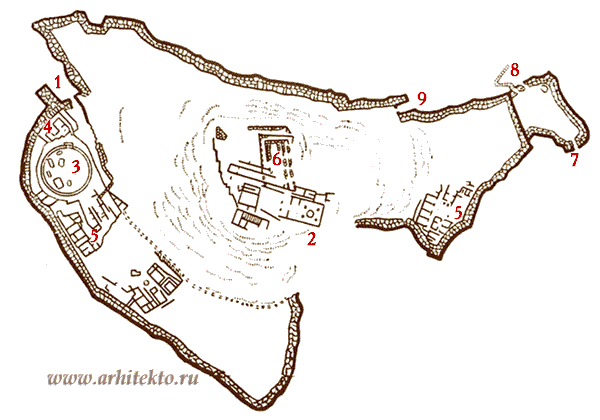 Лекция №9. Мексиканские «Помпеи»Плодородная долина Мехико расположена почти в самом центре Мексики. Она представляет собой обширную овальную котловину 112 км длиной 64 км шириной. Высокие горные цепи окружают ее со всех сторон. В южной части долины находится столица страны — город Мехико, построенный XVI веке испанскими конкистадорам на развалинах ацтекского Теночтитлана. А на юго-востоке подобно двум гигантским недремлющим стражам возвышаются снежные вершины вулканов Попокатепетль («Курящаяся гора») и Икстасихуатль («Белая женщина»).Долина Мехико издавна манила к себе людей. Ее земля буквально нашпигована памятниками самых разных эпох. Приблизительно 25–20 тыс. лет назад долину Мехико освоили первобытные охотники на мамонтов. Позднее эта долина стала местом рождения трех последовательно сменявших друг друга древних цивилизаций Мексики — теотиуаканской (I тыс. н. э.), тольтекской (X–XIII вв.) и ацтекской (XIII–XVI вв.). И каждый народ, каждая культура оставляли после себя руины городов, селений и могильников. Именно это и создавало дополнительные трудности для исследователей, пытавшихся проникнуть в далекое прошлое доколумбовой Америки. Ведь прежде всего требовалось установить последовательность развития местных культур. Однако письменная история индейских народов Мексики не уходила глубже X века н. э. Первым исследователям древностей долины Мехико из старинных хроник были известны только ацтеки и тольтеки. Им первоначально и приписывались все обнаруженные древности. Однако позднее, по мере накопления опыта и знаний, ученые все чаще стали выделять среди находок остатки древних культур, о которых индейские хронисты не знали. Таким образом, у предков современных мексиканцев отыскивались все более и более дальние предшественники. Еще во второй половине XIX века французские солдаты из экспедиционного корпуса Наполеона III привезли в Европу найденные в Центральной Мексике грубые глиняные статуэтки весьма архаичного облика. А в 1907 году американский археолог СелияНутталь приобрела у рабочих, добывавших камень в окрестностях Мехико, почти такие же грубые глиняные статуэтки. По словам рабочих, такие фигурки регулярно попадались им на лавовом поле Эль-Педрегаль, расположенном на окраине мексиканской столицы. Большей частью это были фигурки обнаженных женщин 5-10-сантиметровой высоты с высоко поднятыми руками, совершающих своеобразные, как бы танцевальные движения. В научной литературе они получили название «танцовщиц из Тлатилько».То, что статуэтки были найдены под слоем окаменевшей лавы, свидетельствовало об их весьма почтенном возрасте. Заинтересовавшись этим, мексиканский археолог МануэльГамио в 1910 году начал раскопки на лавовом поле. Результаты превзошли все ожидания. Под слоем лавы толщиной в 6–8 м были найдены остатки древних зданий и гробниц. По глубине залегания находок археологи установили, что по времени они намного старше и тольтекской, и ацтекской цивилизаций. Так была открыта новая эпоха в истории доколумбовой Мексики.В 1922 году исследованиями этой ранее неизвестной культуры занялся американский археолог Байрон Кэммингс. Ему посчастливилось сделать поистине сенсационное открытие: отыскать под слоем окаменевшей лавы… целую пирамиду!Внимание Кэммингса привлек одинокий, заросший густым кустарником холм, располагавшийся в нескольких милях к югу от Мехико. Местные жители называли его Куикуилько. Правильная круглая форма и некоторые другие внешние признаки позволяли предполагать, что этот холм имеет искусственное происхождение. Однако пробиться к тайне было очень сложно: склоны холма покрывал толстый слой окаменевшей лавы.Девять месяцев — с июля 1924 по сентябрь 1925 года — потребовалось Кэммингсу на то, чтобы пробиться через этот чрезвычайно прочный «панцирь». Даже кирки, не говоря о простых лопатах, быстро тупились на твердом камне. Поэтому Кэммингсу пришлось неоднократно прибегать к методу, весьма не одобряемому археологами: рвать лаву динамитом. И хотя медленно, работы продвигались вперед. Постепенно из-под слоя лавы все отчетливее выступали очертания огромной ступенчатой пирамиды. При этом ее форма было совсем непривычной — круглой! Пирамида представляла собой усеченный конус из четырех постепенно уменьшающихся ярусов. Диаметр ее основания составлял около 135 м, высота — 24 м. Основой сооружения служила насыпь из глины и песка, грубо облицованная снаружи глыбами лавы, булыжником и кирпичом-сырцом. Широкая каменная лестница вела наверх, к плоской платформе с устроенным на ней полукруглым алтарем. От пирамиды лучами расходились десятки гробниц: очевидно, могилы умерших должны были располагаться как можно ближе к средоточию культа.Примитивная техника строительства, отсутствие регулярной каменной кладки указывали на глубокую древность пирамиды. Но каков был ее действительный возраст? Геологи, исследовавшие лаву, которой была покрыта пирамида, дали весьма расплывчатый ответ: извержение вулкана, погубившего сооружение, произошло от 2 до 7 тыс. лет назад. Хорошенькая разница! Лишь в 1950-х годах благодаря появившемуся радиокарбонному методу датировки удалось установить, что пирамида в Куикуилько была сооружена в самом конце I тысячелетия до н. э.Круглая пирамида в Куикуилько — одно из самых ранних монументальных сооружений доколумбовой Мексики, и в этом смысле ее вполне можно поставить в один ряд с пирамидой Джосера в Египте: так же, как и ее египетская «сестра», куикуилькская пирамида стала прототипом последующих мексиканских построек. Кроме того, куикуилькская пирамида является не только свидетельством значительного развития архитектуры в эпоху «доклассических» мексиканских культур, но и показателем возросшей роли религии в жизни общества той эпохи. Судьба этой постройки оказалась печальной: заваленная грудами вулканического пепла и залитая потоками лавы, пирамида погибла в результате катастрофического извержения расположенного поблизости вулкана Шитли (ныне уже потухшего). Вместе с ней было уничтожено и большое поселение древних земледельцев, существовавшее вокруг нее. Разбушевавшийся вулкан затопил раскаленной лавой весь обширный район на юге долины Мехико. Памятником этой древней катастрофы сегодня остается лавовое поле Эль-Педрегаль площадью более восьми тысяч гектаров, скрывающее остатки древних индейских поселений — дома, святилища, могилы, оружие и утварь. Настоящие «американские Помпеи»!Обитатели этих поселений — первые земледельцы Мексики — успели достичь многого. Они создали сложную систему религиозных верований, преуспели в развитии всевозможных ремесел. Они умели изготовлять из глины разнообразную посуду, строили прочные глинобитные жилища и пирамидальные храмы. Но сделать следующий шаг в своем развитии им так и не пришлось. Произошло то, что принято называть исторической нелепостью: в судьбу этого народа вмешались стихийные силы…После катастрофы население южной части долины Мехико вынуждено было спешно оставить обжитые земли и искать спасения. Основной поток переселенцев устремился на север и северо-восток, к Теотиуакану. Вероятно, именно это событие способствовало становлению в начале I тысячелетия н. э. теотиуаканской цивилизации. Во всяком случае, расцвет Теотиуакана начался вскоре после описанной выше природной катастрофы.ТеотиуаканК северу от мексиканской столицы, у отрогов горной цепи Восточная Сьерра-Мадре, находится Теотиуакан — древний город в долине Мехико, в I тысячелетии н. э. — крупнейший культурный центр Мексики. До сих пор точно не установлено, что за народ создал в III–II вв. до н. э. теотиуаканскую культуру. Предполагается, что это были предки нахуа — индейских племен юто-ацтекской группы. Люди этой культуры поклонялись богу дождя Тлалоку и обожествляли ягуаров. Один из народов группы нахуа, тольтеки, создал в Центральной Мексике крупное государство, которое в X–XI вв. сменило государство ацтеков, также народа группы нахуа.Когда ацтеки пришли в долину Мехико, города Теотиуакана уже не существовало. Было только множество заросших травой холмов, над которыми возвышались две могучие пирамиды, по преданию, отмечающие «место рождения Солнца и Луны». Истинное название древнего города неизвестно, а позднее наименование «Теотиуакан» на языке нахуа обозначает «место превращения богов». Ацтеки не имели ни малейшего представления о строителях города — Теотиуакан погиб задолго до их прихода. Тогда, видимо, и появилась легенда о том, что грандиозные сооружения мертвого города могли построить только боги.Между тем первые поселения возникли в этих местах еще в V веке до н. э. По данным археологических раскопок, город Теотиуакан был основан в конце I века н. э., а в V столетии он уже являлся крупнейшим городом Центральной Америки. По некоторым оценкам, число его жителей достигало 200 тыс. человек.Работавшая в Теотиуакане в течение одиннадцати лет — с 1955 по 1966 год — археологическая экспедиция под руководством Л. Сежурне осуществила раскопки на площади 1 кв. км и обнаружила ряд великолепных древних строений, фрески и цветную керамику. Л. Сежурне впервые описала и принципы теотиуаканской архитектуры.Центр Теотиуакана состоит из двух длинных перекрещивающихся «проспектов», ориентированных по сторонам света. С севера на юг тянется длинная (до 3,5 км) и широкая (до 50 м) «Улица мертвых» (CalledelosMuertos). На ее северном конце расположен гигантский массив Пирамиды Луды — пятиярусного сооружения с плоской вершиной. Основание пирамиды составляет 150×130 м, высота 42 м.К востоку от «Улицы мертвых» возвышается главный храм Теотиуакана, Храм Солнца — серая усеченная пирамида громадных размеров. По совершенству форм и их умелому расположению в пространстве Храм Солнца в Теотиуакане считается эталоном мировой архитектуры. Это третья по высоте пирамида в мире. Гениальные создатели храма мощью творческого замысла и художественностью исполнения и сегодня продолжают вдохновлять современных мексиканских архитекторов, создающих образы Мексики XXI века. Храм Солнца в Теотиуакане стал своеобразной визитной карточкой Мексики, его изображения можно увидеть на мексиканских монетах и банкнотах.По оценкам исследователей, храм Солнца строился около двадцати лет, и на его постройке трудилось не менее двадцати тысяч человек. Они проделали огромную работу: объем пирамиды составляет 1 млн. 300 тыс. кубометров, то есть немногим меньше, чем объем пирамиды Хеопса. Храм Солнца сложен из земли, камней и высушенного на солнце кирпича-сырца. В начале 1970-х годов в толще пирамиды археологами были обнаружены погребальные камеры, а под пирамидой — естественная пещера, разделенная на несколько помещений, соединенных между собой туннелями. Они, очевидно, предназначались для культовых церемоний.В плане Храм Солнца представляет собой прямоугольник с протяженностью сторон 225×220 м. Сегодняшняя высота храма составляет 63 м, ранее она равнялась 75 м. По традиции индейских храмов, пирамида завершается площадкой, на которой некогда находилось главное святилище, посвященное богу Солнца (ныне оно разрушено). Храм венчала каменная статуя-монолит, украшенная полированным золотым диском, который ослепительно сверкал в солнечных лучах. Этот «идол язычников» был разрушен по приказу первого католического епископа Мехико Сумарраги. Многое пострадало и от неумелой работы первых археологов — исследователей пирамиды Солнца. Ее раскопки начались в 1884 году, и они, как и последовавшая в 1905–1910 гг. реставрация, проводились без тщательного и всестороннего исследования.Все пространство вдоль теотиуаканской «Улицы мертвых» застроено величественными зданиями — храмами, дворцами, общественными сооружениями. В самом центре города «Улица мертвых» упирается в обширный комплекс построек, известных под названием «Сьюдадела» («Цитадель»).Это гигантская четырехугольная платформа около 400 м длиной, на вершину которой с западной стороны ведет широкая лестница. К «Сьюдаделе» примыкают еще четыре платформы меньших размеров, ориентированные строго по сторонам света, на каждой из которых стоят по четыре пирамиды. На внутренней площади «Сьюдаделы» расположен один из главных храмов Теотиуакана — «Храм Кецалькоатля». Эту шестиярусную каменную пирамиду украшают скульптуры Пернатого Змея — Кецалькоатля.К западу от «Сьюдаделы» находится так называемый «Большой комплекс» — обширная площадь, окруженная платформами и зданиями преимущественно светского характера. Один из исследователей Теотиуакана, американский археолог Р. Миллон, предположил, что «Сьюдадела» — это «текнан» (дворец) правителя города, а «Большой комплекс» — главный городской рынок.Севернее «Сьюдаделы» «Улицу мертвых» пересекают под прямым углом Западный и Восточный проспекты. Все остальные улицы тянутся параллельно этим проспектам, образуя правильную сетку кварталов, застроенных почти одинаковыми по размерам (57–60 м длиной) дворцами. Многие из них украшены великолепными фресками и колоннадами с пышной резьбой. На фресках из теотиуаканских дворцов можно видеть не только богов и жрецов, но и персонажей в воинских доспехах, с оружием в руках. Здесь найдены также терракотовые статуэтки юинов в шлемах наподобие головы орла. Это свидетельствует о наличии в городе значительной прослойки светской военной знати, которой и принадлежало большинство пышных дворцов в центральной части города.К аристократическому центру примыкали тесно застроенные кварталы рядового населения Теотиуакана — торговцев, ремесленников, земледельцев, охотников и т. д. Однако основную массу рядового населения Теотиуакана составляли земледельцы. По подсчетам Р. Миллона, они составляли до 75 % всех жителей города.Влияние и могущество Теотиуакана и созданной его жителями в I тысячелетии н. э. культуры на территории значительной части современной Мексики неоспоримо. Однако структура Теотиуаканского государства остается во многом неясной. Что это было — гигантская единая «империя», или просто сильный город-государство, подчинивший себе соседние племена и сделавший их зависимыми от себя?Судя по археологическим данным, Теотиуакан погиб в эпоху своего наивысшего расцвета (450–650 гг. н. э.). Гибель города наступила мгновенно, по некоторым версиям — от нашествия тольтеков. Во времена тольтеков главным городом Центральной Мексики стал Толлан, а при ацтеках — Теночтитлан. А древний Теотиуакан на долгие годы был заброшен, и только древние пирамиды продолжали одиноко возвышаться над равниной, отмечая место рождения Луны и Солнца.Лекция №9. Мексиканские «Помпеи»Плодородная долина Мехико расположена почти в самом центре Мексики. Она представляет собой обширную овальную котловину 112 км длиной 64 км шириной. Высокие горные цепи окружают ее со всех сторон. В южной части долины находится столица страны — город Мехико, построенный XVI веке испанскими конкистадорам на развалинах ацтекского Теночтитлана. А на юго-востоке подобно двум гигантским недремлющим стражам возвышаются снежные вершины вулканов Попокатепетль («Курящаяся гора») и Икстасихуатль («Белая женщина»).Долина Мехико издавна манила к себе людей. Ее земля буквально нашпигована памятниками самых разных эпох. Приблизительно 25–20 тыс. лет назад долину Мехико освоили первобытные охотники на мамонтов. Позднее эта долина стала местом рождения трех последовательно сменявших друг друга древних цивилизаций Мексики — теотиуаканской (I тыс. н. э.), тольтекской (X–XIII вв.) и ацтекской (XIII–XVI вв.). И каждый народ, каждая культура оставляли после себя руины городов, селений и могильников. Именно это и создавало дополнительные трудности для исследователей, пытавшихся проникнуть в далекое прошлое доколумбовой Америки. Ведь прежде всего требовалось установить последовательность развития местных культур. Однако письменная история индейских народов Мексики не уходила глубже X века н. э. Первым исследователям древностей долины Мехико из старинных хроник были известны только ацтеки и тольтеки. Им первоначально и приписывались все обнаруженные древности. Однако позднее, по мере накопления опыта и знаний, ученые все чаще стали выделять среди находок остатки древних культур, о которых индейские хронисты не знали. Таким образом, у предков современных мексиканцев отыскивались все более и более дальние предшественники. Еще во второй половине XIX века французские солдаты из экспедиционного корпуса Наполеона III привезли в Европу найденные в Центральной Мексике грубые глиняные статуэтки весьма архаичного облика. А в 1907 году американский археолог СелияНутталь приобрела у рабочих, добывавших камень в окрестностях Мехико, почти такие же грубые глиняные статуэтки. По словам рабочих, такие фигурки регулярно попадались им на лавовом поле Эль-Педрегаль, расположенном на окраине мексиканской столицы. Большей частью это были фигурки обнаженных женщин 5-10-сантиметровой высоты с высоко поднятыми руками, совершающих своеобразные, как бы танцевальные движения. В научной литературе они получили название «танцовщиц из Тлатилько».То, что статуэтки были найдены под слоем окаменевшей лавы, свидетельствовало об их весьма почтенном возрасте. Заинтересовавшись этим, мексиканский археолог МануэльГамио в 1910 году начал раскопки на лавовом поле. Результаты превзошли все ожидания. Под слоем лавы толщиной в 6–8 м были найдены остатки древних зданий и гробниц. По глубине залегания находок археологи установили, что по времени они намного старше и тольтекской, и ацтекской цивилизаций. Так была открыта новая эпоха в истории доколумбовой Мексики.В 1922 году исследованиями этой ранее неизвестной культуры занялся американский археолог Байрон Кэммингс. Ему посчастливилось сделать поистине сенсационное открытие: отыскать под слоем окаменевшей лавы… целую пирамиду!Внимание Кэммингса привлек одинокий, заросший густым кустарником холм, располагавшийся в нескольких милях к югу от Мехико. Местные жители называли его Куикуилько. Правильная круглая форма и некоторые другие внешние признаки позволяли предполагать, что этот холм имеет искусственное происхождение. Однако пробиться к тайне было очень сложно: склоны холма покрывал толстый слой окаменевшей лавы.Девять месяцев — с июля 1924 по сентябрь 1925 года — потребовалось Кэммингсу на то, чтобы пробиться через этот чрезвычайно прочный «панцирь». Даже кирки, не говоря о простых лопатах, быстро тупились на твердом камне. Поэтому Кэммингсу пришлось неоднократно прибегать к методу, весьма не одобряемому археологами: рвать лаву динамитом. И хотя медленно, работы продвигались вперед. Постепенно из-под слоя лавы все отчетливее выступали очертания огромной ступенчатой пирамиды. При этом ее форма было совсем непривычной — круглой! Пирамида представляла собой усеченный конус из четырех постепенно уменьшающихся ярусов. Диаметр ее основания составлял около 135 м, высота — 24 м. Основой сооружения служила насыпь из глины и песка, грубо облицованная снаружи глыбами лавы, булыжником и кирпичом-сырцом. Широкая каменная лестница вела наверх, к плоской платформе с устроенным на ней полукруглым алтарем. От пирамиды лучами расходились десятки гробниц: очевидно, могилы умерших должны были располагаться как можно ближе к средоточию культа.Примитивная техника строительства, отсутствие регулярной каменной кладки указывали на глубокую древность пирамиды. Но каков был ее действительный возраст? Геологи, исследовавшие лаву, которой была покрыта пирамида, дали весьма расплывчатый ответ: извержение вулкана, погубившего сооружение, произошло от 2 до 7 тыс. лет назад. Хорошенькая разница! Лишь в 1950-х годах благодаря появившемуся радиокарбонному методу датировки удалось установить, что пирамида в Куикуилько была сооружена в самом конце I тысячелетия до н. э.Круглая пирамида в Куикуилько — одно из самых ранних монументальных сооружений доколумбовой Мексики, и в этом смысле ее вполне можно поставить в один ряд с пирамидой Джосера в Египте: так же, как и ее египетская «сестра», куикуилькская пирамида стала прототипом последующих мексиканских построек. Кроме того, куикуилькская пирамида является не только свидетельством значительного развития архитектуры в эпоху «доклассических» мексиканских культур, но и показателем возросшей роли религии в жизни общества той эпохи. Судьба этой постройки оказалась печальной: заваленная грудами вулканического пепла и залитая потоками лавы, пирамида погибла в результате катастрофического извержения расположенного поблизости вулкана Шитли (ныне уже потухшего). Вместе с ней было уничтожено и большое поселение древних земледельцев, существовавшее вокруг нее. Разбушевавшийся вулкан затопил раскаленной лавой весь обширный район на юге долины Мехико. Памятником этой древней катастрофы сегодня остается лавовое поле Эль-Педрегаль площадью более восьми тысяч гектаров, скрывающее остатки древних индейских поселений — дома, святилища, могилы, оружие и утварь. Настоящие «американские Помпеи»!Обитатели этих поселений — первые земледельцы Мексики — успели достичь многого. Они создали сложную систему религиозных верований, преуспели в развитии всевозможных ремесел. Они умели изготовлять из глины разнообразную посуду, строили прочные глинобитные жилища и пирамидальные храмы. Но сделать следующий шаг в своем развитии им так и не пришлось. Произошло то, что принято называть исторической нелепостью: в судьбу этого народа вмешались стихийные силы…После катастрофы население южной части долины Мехико вынуждено было спешно оставить обжитые земли и искать спасения. Основной поток переселенцев устремился на север и северо-восток, к Теотиуакану. Вероятно, именно это событие способствовало становлению в начале I тысячелетия н. э. теотиуаканской цивилизации. Во всяком случае, расцвет Теотиуакана начался вскоре после описанной выше природной катастрофы.ТеотиуаканК северу от мексиканской столицы, у отрогов горной цепи Восточная Сьерра-Мадре, находится Теотиуакан — древний город в долине Мехико, в I тысячелетии н. э. — крупнейший культурный центр Мексики. До сих пор точно не установлено, что за народ создал в III–II вв. до н. э. теотиуаканскую культуру. Предполагается, что это были предки нахуа — индейских племен юто-ацтекской группы. Люди этой культуры поклонялись богу дождя Тлалоку и обожествляли ягуаров. Один из народов группы нахуа, тольтеки, создал в Центральной Мексике крупное государство, которое в X–XI вв. сменило государство ацтеков, также народа группы нахуа.Когда ацтеки пришли в долину Мехико, города Теотиуакана уже не существовало. Было только множество заросших травой холмов, над которыми возвышались две могучие пирамиды, по преданию, отмечающие «место рождения Солнца и Луны». Истинное название древнего города неизвестно, а позднее наименование «Теотиуакан» на языке нахуа обозначает «место превращения богов». Ацтеки не имели ни малейшего представления о строителях города — Теотиуакан погиб задолго до их прихода. Тогда, видимо, и появилась легенда о том, что грандиозные сооружения мертвого города могли построить только боги.Между тем первые поселения возникли в этих местах еще в V веке до н. э. По данным археологических раскопок, город Теотиуакан был основан в конце I века н. э., а в V столетии он уже являлся крупнейшим городом Центральной Америки. По некоторым оценкам, число его жителей достигало 200 тыс. человек.Работавшая в Теотиуакане в течение одиннадцати лет — с 1955 по 1966 год — археологическая экспедиция под руководством Л. Сежурне осуществила раскопки на площади 1 кв. км и обнаружила ряд великолепных древних строений, фрески и цветную керамику. Л. Сежурне впервые описала и принципы теотиуаканской архитектуры.Центр Теотиуакана состоит из двух длинных перекрещивающихся «проспектов», ориентированных по сторонам света. С севера на юг тянется длинная (до 3,5 км) и широкая (до 50 м) «Улица мертвых» (CalledelosMuertos). На ее северном конце расположен гигантский массив Пирамиды Луды — пятиярусного сооружения с плоской вершиной. Основание пирамиды составляет 150×130 м, высота 42 м.К востоку от «Улицы мертвых» возвышается главный храм Теотиуакана, Храм Солнца — серая усеченная пирамида громадных размеров. По совершенству форм и их умелому расположению в пространстве Храм Солнца в Теотиуакане считается эталоном мировой архитектуры. Это третья по высоте пирамида в мире. Гениальные создатели храма мощью творческого замысла и художественностью исполнения и сегодня продолжают вдохновлять современных мексиканских архитекторов, создающих образы Мексики XXI века. Храм Солнца в Теотиуакане стал своеобразной визитной карточкой Мексики, его изображения можно увидеть на мексиканских монетах и банкнотах.По оценкам исследователей, храм Солнца строился около двадцати лет, и на его постройке трудилось не менее двадцати тысяч человек. Они проделали огромную работу: объем пирамиды составляет 1 млн. 300 тыс. кубометров, то есть немногим меньше, чем объем пирамиды Хеопса. Храм Солнца сложен из земли, камней и высушенного на солнце кирпича-сырца. В начале 1970-х годов в толще пирамиды археологами были обнаружены погребальные камеры, а под пирамидой — естественная пещера, разделенная на несколько помещений, соединенных между собой туннелями. Они, очевидно, предназначались для культовых церемоний.В плане Храм Солнца представляет собой прямоугольник с протяженностью сторон 225×220 м. Сегодняшняя высота храма составляет 63 м, ранее она равнялась 75 м. По традиции индейских храмов, пирамида завершается площадкой, на которой некогда находилось главное святилище, посвященное богу Солнца (ныне оно разрушено). Храм венчала каменная статуя-монолит, украшенная полированным золотым диском, который ослепительно сверкал в солнечных лучах. Этот «идол язычников» был разрушен по приказу первого католического епископа Мехико Сумарраги. Многое пострадало и от неумелой работы первых археологов — исследователей пирамиды Солнца. Ее раскопки начались в 1884 году, и они, как и последовавшая в 1905–1910 гг. реставрация, проводились без тщательного и всестороннего исследования.Все пространство вдоль теотиуаканской «Улицы мертвых» застроено величественными зданиями — храмами, дворцами, общественными сооружениями. В самом центре города «Улица мертвых» упирается в обширный комплекс построек, известных под названием «Сьюдадела» («Цитадель»).Это гигантская четырехугольная платформа около 400 м длиной, на вершину которой с западной стороны ведет широкая лестница. К «Сьюдаделе» примыкают еще четыре платформы меньших размеров, ориентированные строго по сторонам света, на каждой из которых стоят по четыре пирамиды. На внутренней площади «Сьюдаделы» расположен один из главных храмов Теотиуакана — «Храм Кецалькоатля». Эту шестиярусную каменную пирамиду украшают скульптуры Пернатого Змея — Кецалькоатля.К западу от «Сьюдаделы» находится так называемый «Большой комплекс» — обширная площадь, окруженная платформами и зданиями преимущественно светского характера. Один из исследователей Теотиуакана, американский археолог Р. Миллон, предположил, что «Сьюдадела» — это «текнан» (дворец) правителя города, а «Большой комплекс» — главный городской рынок.Севернее «Сьюдаделы» «Улицу мертвых» пересекают под прямым углом Западный и Восточный проспекты. Все остальные улицы тянутся параллельно этим проспектам, образуя правильную сетку кварталов, застроенных почти одинаковыми по размерам (57–60 м длиной) дворцами. Многие из них украшены великолепными фресками и колоннадами с пышной резьбой. На фресках из теотиуаканских дворцов можно видеть не только богов и жрецов, но и персонажей в воинских доспехах, с оружием в руках. Здесь найдены также терракотовые статуэтки юинов в шлемах наподобие головы орла. Это свидетельствует о наличии в городе значительной прослойки светской военной знати, которой и принадлежало большинство пышных дворцов в центральной части города.К аристократическому центру примыкали тесно застроенные кварталы рядового населения Теотиуакана — торговцев, ремесленников, земледельцев, охотников и т. д. Однако основную массу рядового населения Теотиуакана составляли земледельцы. По подсчетам Р. Миллона, они составляли до 75 % всех жителей города.Влияние и могущество Теотиуакана и созданной его жителями в I тысячелетии н. э. культуры на территории значительной части современной Мексики неоспоримо. Однако структура Теотиуаканского государства остается во многом неясной. Что это было — гигантская единая «империя», или просто сильный город-государство, подчинивший себе соседние племена и сделавший их зависимыми от себя?Судя по археологическим данным, Теотиуакан погиб в эпоху своего наивысшего расцвета (450–650 гг. н. э.). Гибель города наступила мгновенно, по некоторым версиям — от нашествия тольтеков. Во времена тольтеков главным городом Центральной Мексики стал Толлан, а при ацтеках — Теночтитлан. А древний Теотиуакан на долгие годы был заброшен, и только древние пирамиды продолжали одиноко возвышаться над равниной, отмечая место рождения Луны и Солнца.№14 лекцияИзучение памятников раннего железного века являются одним из важнейших направлений археологической науки Казахстана. Становление и развитие археологии в Казахстане связано с организацией и открытием Академии Наук в 1946 г. Не только в открытии Академии Наук, но и в деле организации первых ее научных учреждении, ком-плектовании кадров, становлении всей науки в республике огромна заслуга выдающего ученого, геолога, академика Каныша Имантаевича Сатпаева. Он был человеком, увле-ченным древними памятниками, археологией. С его именем связана организация пер-вой академической археологической экспедиции в стране – Центрально-Казахстанской (ЦКАЭ), руководителем которой был Аликей Хаканович Маргулан [Бейсенов, 2015а]. Один из крупнейших исследователей памятников Казахстана, археолог Сергей Сергеевич Черников так оценил отношение К.И.Сатпаева к археологической науке Казахстана: «Первым археологом-казахом по праву должен считаться К. И. Сатпаев, собравший цен-ные сведения по древним выработкам Джезказгана и составивший сводку археологиче-ских памятников этого района» [цит. по: Черников, 1950, с. 64].Буквально недавно обнаружен интересный документ, проливающий свет на дату создания, по-видимому, самой первой в Казахстане археологической группы. Как явству-ет документ, это случилось гораздо раньше появления Академии, и здесь всплывает имя ученого, историка, видного общественного деятеля, профессора Санжара Жафаровича (Сейтжапаровича) Асфендиярова.С.Ж. Асфендияров, заместитель председателя Президиума Казахского филиала АН СССР, руководитель Казахского научно-исследовательского института национальной культуры, в 1936 г. назначается заведующим сектором истории Казахского филиала. Это происходит в процессе слияния указанного института с Казахским филиалом. В 1936 г.в секторе истории после перевода С.Ж. Асфендиярова в качестве его заведующего, по-является новая единица под названием – «Группа археологов». Руководителем груп-пы назначается Борис Николаевич Дублицкий [Научный Архив «Гылымордасы», ф. 1, оп. 1, д. 345, л. 2; 17], известный к тому времени ученый зоо-географ, бывший хранитель Жетысуского губернского музея, преподаватель естествознания в школе. Б.Н. Дублицкий, единственный сотрудник в Группе археологов, выезжал на исследования в окрестности Алматы, в ряд других мест, с некоторыми другими сотрудниками этого же сектора исто-рии. Вскоре как С.Ж.Асфендияров, так и Б.Н.Дублицкий были арестованы, первый - в 1938 г., расстрелян, второй – в 1940 г., осужден на 8 лет.1946 год – знаменателен для археологов не только открытием Академии и ЦКАЭ. Благодаря связям А.Х.Маргулана, хорошо знавшего многих ученых в Москве и Ленинграде, возвратившимся из ИИИМК всего лишь в 1938 г. благодаря ходатайству Казахского филиала, начиная с 1946 идет комплектация его сектора научными кадрами. Уже в 1946 г., летом, прибывает выпускница МГУ Анна Георгиевна Максимова, буду-щий крупный специалист по эпохе бронзы и раннему железному веку Казахстана. Еще одна выпускница МГУ этого же года Таисия Николаевна Сенигова, также много сделав-шая в археологии Казахстана, прибывает к концу этого же года. В секторе уже работала Е. Ю. Спасская, в начале 1947 г. начала свою работу Евгения Ивановна Агеева. Все чет-веро появились в секторе археологии благодаря А.Х.Маргулану.ЦКАЭ летом 1946 г., проводит первые исследования в Центральном Казахстане. Начальник экспедиции – А.Х.Маргулан, его заместитель – Г.И.Пацевич. В эти годы в Центральном Казахстане изучаются первые памятники раннего железного века, проводят-ся обширнейшие разведки, фиксируются первые группы курганов с «усами». Участвуют в составе экспедиции КимальАкишевич Акишев, АбдулманапМедеуовичОразбаев. К середине 1950-х гг. в составе ЦКАЭ начинает свои первые исследования молодой, на-чинающий ученый Мир КасымовичКадырбаев, который в 1957 г. возглавляет Отряд по изучению раннего железного века, - в составе ЦКАЭ. Уже к концу 1950-х гг. накоплен первый круг источников по раннему железному веку Центрального Казахстана. В июне 1959 г. М.К.Кадырбаев выезжает через Караганду в район побережий реки Шидерты, где намечено строительство большого и важного народнохозяйственного объекта – канала Иртыш-Караганда. В июле 1959 г. М.К.Кадырбаев вскрывает первый курган на могиль-нике Тасмола-1. В декабре этого же года он защищает кандидатскую диссертацию. Далее – продолжается работа на Шидерты. В 1966 г. он обосновывает новую культуру сакского времени – тасмолинскую. Тасмола – первая археологическая культура раннего железного века, исследованная и открытая силами казахстанских ученых. Вторая после майемер-ской, выделенной в качестве этапа М.П.Грязновым, а в качестве самостоятельной куль-туры - С.В.Киселевым, в 1947 г. [Киселев, 1947].В сентябре 1947 г. организовывается вторая экспедиция в системе Академии – Южно-Казахстанская. Начальник экспедиции – А.Н.Бернштам, его заместитель – Е.И.Агеева. Впоследствии видный специалист по раннему железному веку Г.А.Кушаев работает в Институте истории, археологии и этнографии уже в 1946 г., в 1947 г. он уже выезжает на полевые исследования в составе ЮКАЭ. Третья экспедиция, Восточно-Казахстанская, под руководством С.С.Черникова в 1947 г. проводит археологическиеразведки и раскопки памятников разных эпох [Омаров, 2014, с. с. 21-22], в следующем, 1948 г., изучает памятники в районе сел Кулажорга и Баты [Там же, с. 22]. В 1949 г. С.С.Черников в ходе работ этой экспедиции фиксирует 113 могильников, основная масса которых относится к эпохе раннего железа, в том числе, открывает знаменитый могиль-никЧиликты. В этом же году, ходе раскопок на этом могильнике, в кургане №7, содер-жавшем ограбленную дромосную могилу, находят золотые украшения в виде оленя, орла [Черников, 1951]. Исследования С.С.Черникова памятников раннего железного века и в дальнейшем были плодотворно продолжены, в 1960 г. исследуется курган №5, давший уникальные находки раннесакской культуры.К.А.Акишев, защитивший в 1953 г. в Ленинграде кандидатскую диссертацию, в 1954 г. организовывает Илийскую экспедицию, которая начинает работать в зоне за-топленияКапчагайской ГЭС. Результатом работ Илийской экспедиции, ставшей затем Семиреченской, является открытие и исследование знаменитых курганов Бесшатыр. В 1969-1970 гг. осуществляется открытие памятника всемирного значения – кургана Иссык, давшего «Золотого человека». Важное значение имело издание в 1960 г. Археологической карты Казахстана, подытожившей результаты первых 15 лет. В Карте были обозначены многочисленные пункты концентрации памятников раннего железного века.К концу «прорывных» 70-х гг., на территории Казахстана в целом хорошо обо-значились ареалы археологических культур, показанных в разделе раннего железного века I тома «Истории КазССР» (1977 г.) такими широко известными специалистами, как К.А.Акишев (Семиречье и Южный Казахстан), М.К.Кадырбаев (Центральный Казахстан; Западный и Северный Казахстан; Восточный Казахстан) и М.А.Итина (Восточное Приаралье). К этому времени основные  материалы региональных культурных образова-ний Казахстана были опубликованы, обоснованы хронолого-периодизационные схемы. Введение их в научный оборот уже обеспечило обсуждение их в научных кругах. Это был результат, и неплохой. Если учесть малочисленность основных кадров в республи-ке, относительно малые сроки, - 30 лет с начала организации археологической службы. Конечно, эта работа была выполнена с участием многих специалистов из других респу-блик, в особенности, из РСФСР. Помимо академических ученых Казахстана, в осущест-влении этого прорыва сыграли свою роль и ВУЗовские археологи, а также и сотрудники областных организации, музеев.Безусловно, в становлении и развитии археологии раннего железного века Казахстана сыграли выдающуюся роль открытие ярких памятников, таких как, Бесшатыр и Иссык в Жетысу, Тасмола в Центральном Казахстане, Чиликты в Восточном Казахстане, Бесоба и Сынтас на р. Елек в Актюбинской области, Уйгарак и Тагискен (Тугискен) в Восточном Приаралье. Одних раскопок, как известно, мало. Яркие и вдумчивые публи-кацииК.А.Акишева, С.С.Черникова, М.К.Кадырбаева, А.М.Оразбаева, О.В.Вишневской и многих других профессиональных археологов, обеспечившие успешное введение в на-учный оборот новых материалов раннего железного века, обогатили археологическую науку Казахстана, составив ее «золотой фонд». Благодаря замечательным и своевремен-ным публикациям материалов состоялось научное обсуждение новых данных, принятие результатов казахских исследователей в номенклатуру союзной археологии. Это оченьважно. Негативные тенденции, а затем и кризисные явления в археологии (как и в другой науке) всегда связаны с отсутствием широкого научного обсуждения, свободного поля общения, не превращенного в сухую и бесполезную формальность.В суверенном Казахстане археологическая наука получила свое дальнейшее разви-тие. В этом плане, стоит особо отметить роль Государственной Программы «Культурное наследие», инициированной президентом страны. Благодаря этой Программе археологи-ческая наука в Казахстане в последние 15 лет приобрела, можно сказать, новые ритмы. К настоящему времени в Казахстане получен значительный объем новых археологических источников, в том числе и по раннему железному веку.Новые материалы из таких ярких памятников, как Берел, Чиликты, Жалаулы, Талды-2, Таксай и многих других поставили сложную задачу нового осмысления мно-гих аспектов по сакской тематике. Открываются новые типы памятников, например, поставлен на повестку дня вопрос о поселениях, открытых повсеместно на территории Казахстана. Вместе с тем, новые ритмы науки в современных условиях вскрывают и некоторые слабые стороны. Отсутствие достаточного числа отечественных лаборато-рий, сложность работы с  зарубежными центрами в настоящее время явно задерживают процесс обработки археологических материалов методами естественных наук, столь нужных в современных условиях развития археологии. Междисциплинарные исследо-вания в археологии Казахстана, в том числе и в сакской археологии, в такой обстановке не могут проводиться достаточно успешно. Как следствием этого, является, в част-ности, замедленность темпов создания новой хронологической колонки по раннему железному веку Казахстана.З.Самашевым в 1997 г. была начата организация новых исследований памятников сакского времени на Казахском Алтае.  Следует особо отметить, что помимо хорошей организации и значительного объема полученных результатов, экспедиция на могиль-никеБерел знаменита организацией мультидисциплинарных исследований. З.Самашеву, начальнику экспедиции, за короткий срок удалось объединить усилия представителей многих научных отраслей. Это были специалисты по археозоологии, антропологии, 14С анализам, дендрохронологии, почвоведению, по изучению сейсмологии и мерзлоты, ар-хитектуре, этнографии и т.д. Вопросами сохранения и реставрации излеченных из мо-гил останков людей и животных, а также многочисленных предметов занимался видный специалист-реставратор Крым Алтынбеков. Экспедиция работала беспрерывно, за эти годы в ней, как в полевых исследованиях, так и в лабораторных изысканиях, участво-вало большое количество известных специалистов из научных учреждений Казахстана, Российской Федерации, Франции, Бельгии, Италии и др. стран. Алтайская экспедиция работает и поныне, ее можно считать образцом, примером для организации археологиче-ских исследований в условиях современных требований науки.